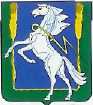 СОВЕТ ДЕПУТАТОВ МИРНЕНСКОГО СЕЛЬСКОГО ПОСЕЛЕНИЯСосновского  муниципального  района Челябинской областичетвертого  созываРЕШЕНИЕ от   "05" сентября   2022г.   № 34Об  утверждении Правил благоустройстватерритории Мирненского сельского поселенияСосновского муниципального района (в новой редакции)       В соответствии с Федеральным законом от 06.10.2003г. №131-ФЗ «Об общих принципах организации местного самоуправления в Российской Федерации», Уставом Мирненского сельского поселения, в целях повышения эффективности нормативных требований к благоустройству территории Мирненского сельского поселения Совет депутатов Мирненского  сельского поселения РЕШАЕТ:1. Утвердить  Правила благоустройства территории Мирненского сельского поселенияв новой редакции (прилагаются)2. Со дня вступления в силу настоящего решения считать утратившими силу решения Совета депутатов Мирненского сельского поселения об утверждении Правил благоустройства, о внесении изменений и дополнений в Правила благоустройства территории Мирненского сельского поселения, принятые до вступления в силу настоящего решения.3. Со дня вступления в силу настоящего решения применять муниципальные нормативные акты Совета депутатов Мирненского сельского поселения, принятые до вступления в силу настоящего решения по вопросам установления прилегающих территорий и благоприятной городской среды, размещения объектов развозной торговли на территориях общего пользования, в части, не противоречащей настоящему решению.4. Направить настоящее решение Главе Мирненского сельского поселения для обнародования в установленном порядке (на информационных стендах на территории населенных пунктов Мирненского сельского поселения) и для размещения на сайте органов местного самоуправления поселения в сети "Интернет".5.Контроль исполнения настоящего решения возложить на заместителя Главы Мирненского сельского поселенияУтверждены 
решением Совета депутатов 
Мирненского сельского поселения 
от 05.09.2022г. № 34ПРАВИЛА БЛАГОУСТРОЙСТВАТЕРРИТОРИИ МИРНЕНСКОГО СЕЛЬСКОГО ПОСЕЛЕНИЯСОСНОВСКОГО МУНИЦИПАЛЬНОГО РАЙОНАГлава 1. ОБЩИЕ ПОЛОЖЕНИЯ1.1. Правила благоустройства территории муниципального образования «Мирненское сельское поселение Сосновского муниципального района Челябинской области» (далее - Правила) разработаны в целях формирования комфортной и привлекательной среды населенных пунктов, обеспечения сохранности созданных объектов благоустройства и элементов, размещенных на этих объектах, и являются обязательными для исполнения юридическими лицами, индивидуальными предпринимателями и гражданами.1.2. Настоящие Правила разработаны на основании нормативных правовых актов Российской Федерации, Челябинской области, правовых актов органов местного самоуправления муниципального образования «Мирненское сельское поселение Сосновского муниципального района Челябинской области» и регулируют следующие вопросы:1) устанавливают требования к благоустройству и элементам благоустройства территории муниципального образования «Мирненское сельское поселение Сосновского муниципального района Челябинской области», содержанию зданий (включая жилые дома), сооружений и земельных участков, на которых они расположены, содержанию территорий и зеленых насаждений, расположенных в муниципальном образовании;2) определяют перечень мероприятий по благоустройству территории населенных пунктов Мирненского сельского поселения, порядок и периодичность их проведения;3) устанавливают порядок определения границ прилегающих территорий и определяют порядок участия граждан и правообладателей зданий (помещений в них), строений и сооружений в реализации мероприятий по благоустройству территории муниципального образования «Мирненское сельское поселение Сосновского муниципального района Челябинской области», в том числе в осуществлении благоустройства и содержания прилегающих территорий;4) определяют порядок контроля соблюдения настоящих Правил на территории муниципального образования «Мирненское сельское поселение Сосновского муниципального района Челябинской области».Глава 2. ОСНОВНЫЕ ТЕРМИНЫ И ПОНЯТИЯ2.1. В настоящих Правилах применяются следующие основные понятия:1) аварийные раскопки - раскопки, проводимые с целью устранения повреждения действующего оборудования и устранения выхода из строя систем коммунального снабжения или отдельных сооружений, оборудования, устройств и повлекшие существенное снижение объемов коммунальных услуг и причинение ущерба окружающей среде, имуществу юридических или физических лиц и здоровью населения;2) благоустройство территории - деятельность по реализации комплекса мероприятий, определенного настоящими Правилами, направленная на обеспечение и повышение уровня комфортности условий проживания граждан, по поддержанию и улучшению санитарного и эстетического состояния территории муниципального образования, по содержанию территорий муниципального образования и расположенных на них объектов, в том числе территорий общего пользования, земельных участков, зданий, строений, сооружений, прилегающих территорий;3) внутриквартальные проезды - проезжая часть территории квартала вне красных линий, используемая как элемент внутриквартальной коммуникационной системы, связанной с улично-дорожной сетью, предназначенная для обслуживания застройки;4) газон - травяной покров, создаваемый посевом семян, гидропосевом, рулонный газон из специально подобранных трав, являющийся фоном для посадок и парковых сооружений и самостоятельным элементом ландшафтной композиции;5) дворовая территория - совокупность территорий, прилегающих к многоквартирным домам, с расположенными на них объектами, предназначенными для обслуживания и эксплуатации таких домов, и элементами благоустройства этих территорий, в том числе парковками (парковочными местами), тротуарами, улично-дорожной сетью, включая элементы улично-дорожной сети, образующие проезды к территориям, прилегающим к многоквартирным домам;6) жидкие бытовые отходы (далее - ЖБО) – хозяйственно-бытовые сточные воды, отводимые управляющими организациями и другими лицами, осуществляющими деятельность по управлению многоквартирными домами, жителями индивидуальных жилых домов и другими абонентами, отводящими преимущественно сточные воды, связанные с хозяйственно-бытовой деятельностью, в отношении которых не устанавливаются нормативы водоотведения (сброса) по составу сточных вод, нормативы допустимых сбросов абонентов, а также сточные воды, отводимые абонентами, для объектов которых устанавливаются нормативы водоотведения (сброса) по составу сточных вод, нормативы допустимых сбросов абонентов, и сточные воды, отводимые иными абонентами;7) зеленые насаждения - древесно-кустарниковая и травянистая растительность естественного и искусственного происхождения, включая растительность, произрастающую в парках, скверах, садах и на иных территориях населенных пунктов сельского поселения, образующих его зеленый фонд, в том числе цветники, газоны, отдельно стоящие деревья и кустарники;8) земляные работы - работы, связанные с выемкой, укладкой грунта, влекущие нарушение существующего благоустройства территории, в том числе связанные с нарушением конструкции дорог, усовершенствованного или грунтового покрытия территории либо устройством (укладкой) усовершенствованного покрытия дорог и тротуаров;9) знак адресации - унифицированный элемент ориентирующей информации с указанием наименования улицы, номера дома, корпуса, подъезда и квартир в нем;10) культурно-массовое мероприятие - церемония, театрализованное представление, концертная программа, фестиваль и другие культурно-развлекательные мероприятия, предполагающие повышенное скопление людей, проводимые на территории общего пользования в местах, не предназначенных для этих целей;11) кювет - водосточная канава, расположенная вдоль дороги, служащая для отвода поверхностных вод с полотна и откосов выемки дороги;12) ландшафтный парк - объект озеленения, включающий природные и природно-антропогенные комплексы и объекты, имеющие значительную экологическую, эстетическую и историко-культурную ценность, и предназначенный для использования в природоохранных, просветительских, оздоровительных и рекреационных целях;13) малая архитектурная форма - элемент декоративного оформления, устройства для оформления мобильного и вертикального озеленения (беседка, ротонда, пергола, арка, садово-парковая скульптура, вазон, цветочница, шпалера), водное устройство (фонтан, бювет, декоративный водоем), уличная мебель (скамья,  лежак, стол для настольных игр), часы, приствольная решетка, приствольное защитное ограждение, декоративное защитное ограждение, коммунально-бытовое и техническое оборудование (контейнерная площадка, контейнер для сбора бытового мусора, в том числе для раздельного сбора мусора, урна) (далее - МАФ);14) мобильные торговые объекты – торговые объекты развозной торговли на колесах (на базе автомобиля, прицепа, велосипеда), предназначенные для неограниченного количества перемещений в пределах срока своей амортизации и технических характеристик и работы в разных местах, или на базе транспортных средств, поставленных на учет в установленном порядке, специально оборудованные для торговой деятельности (автомагазины, автолавки, автокафе, автоцистерны, автоприцепы);15) некапитальные строения, сооружения - строения, сооружения, которые не имеют прочной связи с землей и конструктивные характеристики которых позволяют осуществить их перемещение и (или) демонтаж и последующую сборку без несоразмерного ущерба назначению и без изменения основных характеристик строений, сооружений (в том числе киосков, навесов и других подобных строений, сооружений);16) немаркированные подвесные кабели связи и воздушно-кабельные переходы - кабели связи, размещенные путем крепления к наружным конструкциям дома (фасаду, стене, кровле, парапету, стойке проводного радиовещания, антенне коллективного приема, лифтовой надстройке и иным конструкциям) с помощью анкерных болтов и других приспособлений, для организации воздушных линий связи между домами или соединения (объединения) нескольких домовых узлов связи, имущественную принадлежность которых установить не представляется возможным ввиду отсутствия маркировок (бирок) на отдельно взятом рассматриваемом участке кабеля или на всем кабеле;17) несанкционированная свалка - самовольный (несанкционированный) сброс (размещение) или складирование мусора на площади свыше  и объемом свыше  в неотведенных для этих целей местах;18) нестационарный торговый объект - торговый объект, представляющий собой некапитальное строение, сооружение, временное сооружение или временную конструкцию, не связанный прочно с земельным участком вне зависимости от наличия или отсутствия подключения (технологического присоединения) к сетям инженерно-технического обеспечения, в том числе передвижное сооружение;19) объекты благоустройства - территории различного функционального назначения, на которых осуществляется деятельность по благоустройству;20) объект озеленения - озелененная территория, созданная с учетом принципов ландшафтной архитектуры, которая может включать в себя в соответствии со статусом, категорией и видом все необходимые элементы благоустройства (дорожно-тропиночную сеть, площадки, скамейки, малые архитектурные формы, иные элементы благоустройства);21) обязательная информационная вывеска - объекты для размещения информации об организации, индивидуальном предпринимателе в целях уведомления неопределенного круга лиц о месте своего расположения: фирменное наименование (наименование), место нахождения (адрес), режим работы;22) озелененные территории - территории в границах населенных пунктов сельского поселения, покрытые древесно-кустарниковой и травянистой растительностью, в том числе территории исторического озеленения, ландшафтные парки, парки, скверы, сады, аллеи, озелененные берега водоемов, территории зеленых насаждений в составе участков жилого, общественно-делового, социального, производственного, инженерно-транспортного назначения, используемые для выполнения рекреационных, санитарно-защитных, средоформирующих, микроклиматических, природоохранных и иных экологических функций, а также в декоративных целях. Озелененные территории являются составной частью природного комплекса и зеленого фонда муниципального образования (сельского поселения);23) основная территория - земельный участок, принадлежащий физическому или юридическому лицу на правах, предусмотренных действующим законодательством. В случае, если земельный участок не образован и в отношении него не проведен государственный кадастровый учет - территория, необходимая для эксплуатации здания, строения, сооружения, в том числе внесенная в технический паспорт объекта или определенная планом земельного участка, прилагаемым к техническому паспорту;24) охранная зона геодезического пункта на местности - квадрат размерами 4 x, стороны которого ориентированы по сторонам света. Центром геодезического пункта является центральная точка квадрата (точка пересечения его диагоналей);25) пешеходные коммуникации - тротуары, аллеи, дорожки, тропинки, необходимые для связи объектов и площадок с остановками общественного транспорта, рекреационными и другими территориями;26) площадка для выгула собак - площадка, расположенная в специально отведенном для этих целей месте, огороженном решетчатым или сетчатым забором, оборудованная для выгула собак;27) пляж - участок прибрежной территории естественного или искусственного водного объекта, обустроенный для организованного отдыха населения, в том числе для приема солнечных и воздушных ванн;28) придомовая территория - земельный участок, поставленный на государственный кадастровый учет, под существующим многоквартирным домом. В случае если земельный участок под многоквартирным домом не поставлен на государственный кадастровый учет, придомовой территорией считается земельный участок, на котором расположен многоквартирный дом, с элементами озеленения и благоустройства, иными объектами, предназначенными для обслуживания и эксплуатации этого дома, в том числе парковками (парковочными местами), тротуарами, проездами к территории, прилегающей к многоквартирному дому;29) прикорневое пространство (прикорневая зона) зеленых насаждений (деревьев) - участок под деревом, равный площади проекции кроны на землю плюс  наружу;30) прилегающая территория - территория общего пользования, которая прилегает к зданию, строению, сооружению, земельному участку в случае, если такой земельный участок образован, и границы которой определены в соответствии с главой 16 настоящих Правил;31) проект благоустройства - документация, разрабатываемая с целью определения комплекса мероприятий по благоустройству территории, отображающая принятые решения по организации и размещению элементов благоустройства, содержащая материалы в текстовой и графической форме;32) противогололедные материалы - твердые, жидкие или комбинированные материалы, применяемые для борьбы с зимней скользкостью на объектах улично-дорожной сети, внутриквартальных дорогах и проездах;33) противогололедные реагенты - химические противогололедные материалы, способные плавить снежные, ледяные и снежно-ледяные образования на проезжей части, укрепленных обочинах, площадках отдыха, остановках маршрутного транспорта, тротуарах и пешеходных (велосипедных) дорожках;34) разукомплектованное транспортное средство - транспортное средство, у которого отсутствуют одна или несколько кузовных деталей, предусмотренных конструкцией (капот, крышка багажника, дверь, замок двери кузова или кабины, запор горловин цистерн, пробки топливного бака), и (или) отсутствует одно или несколько стекол, внешних световых приборов, колес, шин, а также сгоревшее транспортное средство;35) рекреационные зоны (территории) - территории в населенном пункте, занятые лесами, скверами, парками, садами, прудами, озерами, водохранилищами, используемые для отдыха граждан и туризма;36) ремонт элемента благоустройства - выполнение в отношении элемента благоустройства комплекса работ, обеспечивающих устранение неисправностей, без изменения проекта благоустройства;37) санитарное состояние территории - поддержание и улучшение санитарного состояния мест общего пользования, придомовых территорий, основной и прилегающей территорий в соответствии с действующими санитарными нормами и правилами;38) сезонное предприятие общественного питания - временное сооружение, не являющееся объектом капитального строительства, для размещения которого не требуется получение разрешения на строительство, оборудованное в соответствии с утвержденными требованиями, предназначенное для дополнительного оказания услуг общественного питания, отдыха потребителей;39) сезонное предприятие общественного питания при стационарных предприятиях общественного питания - территория, оборудованная дополнительными посадочными местами, непосредственно примыкающая к капитальному зданию, строению, сооружению или находящаяся в непосредственной близости от здания, строения, сооружения, в котором осуществляется деятельность по оказанию услуг общественного питания;40) смёт - тонкодисперсные частицы (пыль, сажа), растворная часть разрушающегося бетона, частицы разрушенного и отслоившегося герметика из температурных швов, отдельные куски отслоившегося и отколовшегося на кромках швов и трещинах асфальтобетона и цементобетона, метизы и стальной ворс от щеток подметально-уборочных машин, грязь, мелкий мусор, листья от деревьев;41) содержание дорог - комплекс работ по поддержанию надлежащего технического состояния улично-дорожной сети, оценке их технического состояния, а также по организации и обеспечению безопасности дорожного движения;42) содержание объектов благоустройства и элементов, расположенных на этих объектах - выполнение в отношении объектов (элементов) благоустройства комплекса работ, обеспечивающих их чистоту (в том числе удаление мусора, смета и отходов, удаление несанкционированных надписей и рисунков), безопасность, надлежащее физическое и техническое состояние в соответствии с эксплуатационными требованиями;43) содержание объектов озеленения - комплекс работ по уходу за зелеными насаждениями и элементами благоустройства озелененных территорий, устранению незначительных повреждений и деформации конструктивных элементов объемных сооружений, а также уборка малых передвижных форм в летнее и зимнее время;44) спортивное мероприятие - спортивные фестивали, конкурсы, соревнования, физкультурно-спортивные праздники, спартакиады, марафонские пробеги, автопробеги, велогонки, регаты, спортивные парады, показательные выступления спортсменов и другие зрелищные спортивно-культурные мероприятия, предполагающие повышенное скопление людей, проводимые на территории общего пользования в местах, не предназначенных для этих целей;45) схема уборки территории общего пользования сельского поселения - графические материалы, отражающие закрепление территорий за юридическими или физическими лицами, наделенными полномочиями по организации мероприятий по уборке или самостоятельно осуществляющими уборку этих территорий, предназначенные для анализа, учета и контроля уборки, позволяющие оценить охват уборкой территорий общего пользования, в том числе объектов улично-дорожной сети, озеленения населенных пунктов сельского поселения, а также прилегающих территорий, границы которых определены в соответствии с главой 16 настоящих Правил;46) тампонирование - предотвращение попадания загрязненных сточных вод в водный объект или систему стоков ливневых вод путем установки заглушки на источнике поступления (выпуске трубопровода) или с использованием иных средств;47) технологический настил - некапитальная, легковозводимая конструкция покрытия чистого пола из металла, дерева для временного размещения мебели и оборудования сезонного предприятия общественного питания;48) травяной покров - вид зеленых насаждений из травянистой растительности естественного и искусственного происхождения (включая все виды газонов);49) травянистая растительность - однолетние или многолетние растения с травянистыми (не имеющими одревеснения) надземными стеблями, отмирающими после окончания вегетационного периода;50) уборка мест погрузки твердых коммунальных отходов (далее - ТКО) - действия по подбору оброненных (просыпавшихся) при погрузке ТКО и перемещению их в мусоровоз;51) уборка территорий - комплекс работ, связанных с регулярным сбором, вывозом в специально отведенные для этого места отходов производства и потребления, листвы, другого мусора, снега и льда с территорий населенных пунктов, в том числе газонов и территорий с твердым покрытием, иные мероприятия, направленные на обеспечение экологического и санитарно-эпидемиологического благополучия населения и охраны окружающей среды;52) улично-дорожная сеть - предназначенная для движения пешеходов и транспортных средств совокупность улиц, внутриквартальных и иных проездов, тротуаров, пешеходных и велосипедных дорожек, а также мосты, эстакады, подземные переходы, набережные, площади, привокзальные территории, посадочно-высадочные площадки, в том числе железнодорожного транспорта, разворотные площадки транспортных средств, уличные автомобильные стоянки с инженерными и вспомогательными сооружениями, иные объекты, оборудованные техническими средствами организации дорожного движения в пределах красных линий градостроительного регулирования;53) элементы благоустройства - декоративные, технические, планировочные, конструктивные устройства, элементы озеленения, различные виды оборудования и оформления, в том числе фасадов зданий, строений, сооружений, малые архитектурные формы, некапитальные нестационарные строения и сооружения, информационные щиты и указатели, применяемые как составные части благоустройства территории. Виды элементов благоустройства приведены в приложении №1 к настоящим Правилам;54) элементы озеленения - рядовые посадки деревьев и кустарников, аллеи, группы растений (куртины), одиночные посадки деревьев и кустарников (солитеры), боскеты, живые изгороди, шпалеры, кулисы, зеленые крыши, цветники (клумбы, рабатки, миксбордеры), газоны (партерные, обыкновенные, спортивные, разнотравные (луговые), газоны из почвопокровных растений, мавританские, на ячеистом основании (для экопарковок), вертикальное озеленение.2.2. Иные термины и понятия, используемые в настоящих Правилах, применяются в значениях, установленных законодательством Российской Федерации.Глава 3. ПРАВИЛА СОДЕРЖАНИЯ ТЕРРИТОРИИ НАСЕЛЕННЫХ ПУНКТОВИ ПОРЯДОК ПОЛЬЗОВАНИЯ ТАКИМИ ТЕРРИТОРИЯМИ3.1. Содержание территории включает:1) содержание дорог общего пользования;2) содержание территорий, расположенных на основных территориях;3) содержание территории в границах зон жилой застройки;4) содержание территорий индивидуальной жилой застройки;5) содержание мест массового отдыха граждан;6) содержание общественных пространств;7) содержание рекреационных зон, пляжей;8) соблюдение порядка содержания транспортных средств.3.2. Требования к содержанию объектов улично-дорожной сети, сети инженерных коммуникаций:1) прочистка сети дождевой канализации улично-дорожной сети, в том числе смотровых и дождеприемных колодцев, внутриквартальной сети, производится подрядными организациями, определенными по результатам торгов в соответствии с действующим законодательством, на основании заключенных с муниципальным заказчиком муниципальных контрактов на выполнение указанных работ в соответствии с муниципальным заданием;2) запрещается сброс с тротуаров и лотковой части дорожных покрытий мусора, смета и других загрязнений в дождеприемные колодцы через дождеприемные решетки. Загрязнения, извлеченные при очистке сети дождевой канализации, подлежат своевременному вывозу организацией, производящей работу по ее очистке;3) смотровые и дождеприемные колодцы, колодцы подземных коммуникаций, люки должны содержаться в закрытом и исправном состоянии, обеспечивающем безопасное движение транспорта и пешеходов. Очистка обочин, кюветов, водоприемных устройств автомобильных дорог должна производиться регулярно для отвода воды с проезжей части. Крышки люков, колодцев, расположенных на проезжей части улиц и тротуарах, в случае их повреждения или разрушения, должны быть ограждены и в течение трех дней восстановлены организациями, в ведении которых находятся коммуникации;4) организации - владельцы подземных коммуникаций обязаны организовать надлежащее содержание крышек люков смотровых и других колодцев и камер, газовых коверов на проезжей части улиц и тротуарах, в том числе обеспечить горизонтальное положение крышек люков смотровых и других колодцев и камер, газовых коверов на одном уровне с асфальтобетонным покрытием. Для этого эксплуатационные организации должны проводить периодические осмотры их состояния. Регулировку положения люков колодцев и камер, крышек водопроводных коверов производит специализированная дорожная организация при техническом контроле организации, эксплуатирующей инженерные сети, за счет средств собственника инженерных сетей. При перепаде отметок более 1 (одного) см владельцам подземных коммуникаций необходимо принимать меры по исправлению дефектов;5) текущий ремонт колодцев инженерных коммуникаций, включая восстановление дорожного покрытия (асфальтировку карты), должен производиться организациями, ответственными за эксплуатацию подземных коммуникаций, в течение трех рабочих дней с момента обнаружения повреждения.3.3. В целях сохранения дорожного покрытия запрещается:1) подвоз груза волоком;2) сбрасывание при погрузочно-разгрузочных работах на улицах рельсов, бревен, железных балок, труб, кирпича, других тяжелых предметов и складирование их;3) перегон по улицам, имеющим твердое покрытие, машин на гусеничном ходу;4) движение и стоянка большегрузного транспорта на внутриквартальных пешеходных дорожках, тротуарах.3.4. Собственники, владельцы и пользователи соответствующих объектов на закрепленных за ними территориях, правообладатели и пользователи земельных участков, на которых расположены объекты, обязаны содержать придомовые территории в надлежащем санитарном состоянии в соответствии с действующими правилами и нормами технической эксплуатации жилищного фонда, настоящими Правилами, в том числе обеспечивать:1) условия для безопасного движения пешеходов и транспорта - содержать поверхность проезжей части дорог и улиц, покрытия тротуаров, пешеходных и велосипедных дорожек, посадочных площадок, остановочных пунктов, поверхность разделительных полос, обочин и откосов дорог местного значения в надлежащем санитарном и техническом состоянии;2) беспрепятственный отвод талых и дождевых вод- производить очистку дождевой и дренажной систем, водоотводящих канав в границах земельного участка не менее двух раз за сезон, ремонт элементов дождевой и дренажной систем, наличие крышек люков на смотровых колодцах и решеток на дождеприемных колодцах собственными силами либо по договору с соответствующими эксплуатационными службами. В границах земельного участка очистку приямков от мусора производить не реже 1 раза в месяц, дождеприемных колодцев - еженедельно, дождеприемных решеток – ежедневно;3) своевременную очистку крыш и козырьков от снега и льда, удаление наледи, снега и сосулек с карнизов, балконов и лоджий, не допуская при этом повреждения зеленых насаждений, сетей наружного освещения, растяжек, рекламных конструкций, линий связи, вывесок. Очистка от снега, наледи и сосулек кровель зданий, выходящих на пешеходные зоны, должна проводиться по мере их образования с предварительной установкой ограждения опасных участков. Убирать сброшенный с крыш снег и сосульки по окончании сбрасывания;5)сохранность и надлежащее состояние объектов муниципальной собственности при эксплуатации отведенных (занимаемых) им (ими) территорий. В случае повреждения (уничтожения) муниципального имущества юридические лица, индивидуальные предприниматели возмещают причиненный ими ущерб либо принимают все необходимые меры к установлению виновных лиц в соответствии с действующим законодательством;6) сохранность зеленых насаждений, в том числе не допускать вытаптывания газонов и складирования на них строительных материалов, песка, мусора, снега, скола льда, а также своевременно принимать меры по недопущению засорения земель агрессивными интродуцентами, активно вытесняющими местные виды растений (борщевик Сосновского, конопля, карантинные виды растений);7)своевременное проведение работ по обрезке, валке (сносу) зеленых насаждений, рубкам ухода, в соответствии с разрешительными документами, выданными комиссией по учету и вырубке (сносу) зеленых насаждений и компенсационному озеленению;8)установку контейнеров для накопления ТКО, а в не канализованных зданиях и устройство сборников для ЖБО9)беспрепятственный доступ соответствующим службам к смотровым колодцам инженерных сетей, источникам пожарного водоснабжения (пожарным гидрантам, водоемам), расположенным на придомовой территории;10) надлежащее содержание, текущий и капитальный ремонт малых архитектурных форм, детских и спортивных площадок, площадок для отдыха и площадок для выгула животных;11) подготовку территории к сезонной эксплуатации, в том числе промывку и расчистку канавки для обеспечения оттока воды, систематическую сгонку талых вод к люкам и приемным колодцам ливневой сети, очистку территории после окончания таяния снега и осуществление иных необходимых работ;3.5. Требования к содержанию территории индивидуальной жилой застройки:1) содержание территории и объектов благоустройства в зоне индивидуальной жилой застройки осуществляется либо обеспечивается собственниками объектов жилищного фонда и нанимателями жилых помещений в соответствии с действующими правилами и нормами, настоящими Правилами;2) собственники, арендаторы и наниматели (при наличии соответствующих условий в договорах аренды или найма) индивидуальных жилых домов обязаны:3) осуществлять надлежащий уход за зелеными насаждениями своими силами или на основании договоров со специализированными организациями, в том числе обеспечивая своевременное проведение работ по обрезке, валке (сносу) зеленых насаждений, рубкам ухода, проводимых на основании разрешительной документации;4) принимать меры по недопущению засорения земель агрессивными интродуцентами, активно вытесняющими местные виды растений (борщевик Сосновского, конопля, карантинные виды растений);5) поддерживать в исправном состоянии индивидуальные жилые дома и иные постройки, ограждения основной (придомовой) территории, проводить своевременный ремонт фасадов и других отдельных элементов (входных дверей и козырьков, крылец и лестниц);6) оборудовать и очищать водоотводные канавы и трубы, в весенний период обеспечивать пропуск талых вод;7) складировать отходы только в специально отведенных местах накопления ТКО (на контейнерных площадках) или установить емкость для накопления ТКО на основной (придомовой) территории, заключив договор на вывоз ТКО в порядке, установленном действующим законодательством.3.6. Ответственными за содержание территорий и объектов благоустройства, расположенных на этих территориях, являются юридические и физические лица, индивидуальные предприниматели, в том числе:1) на основных территориях - собственники частного жилищного фонда либо его владельцы при наличии соответствующего условия в договоре аренды или найма;2) на придомовых территориях - управляющие организации, товарищества собственников жилья, либо жилищные кооперативы или иные специализированные потребительские кооперативы, либо собственники помещений в многоквартирных домах при непосредственном управлении многоквартирным домом;3) на участках линий электропередач, охранных зонах кабелей, газопроводов и других инженерных сетей - владельцы указанных объектов в границах балансовой принадлежности;4) на территории вновь построенных многоквартирных домов до выбора собственниками помещений многоквартирных домов организации по обслуживанию жилищного фонда - застройщик;5) на дорогах и подъездных путях, оборудованных организациями для ведения хозяйственной деятельности, - руководители этих организаций.3.7. На придомовой территории многоквартирного дома запрещается:1) мыть транспортные средства;2) парковать грузовые транспортные средства;3) сжигать листву, отходы любого вида и мусор;4) загромождать подъезды к контейнерным площадкам;5) устанавливать ограждения территорий без соответствующего согласования с администрацией муниципального образования;6) самовольно строить мелкие дворовые постройки;7) загромождать территорию металлическим ломом, строительным и бытовым мусором, домашней утварью, шлаком, золой и другими отходами производства и потребления;8) выливать помои, выбрасывать отходы и мусор;9) складировать и хранить тару и иные отходы в неустановленных местах;10) ставить или парковать, а также осуществлять проезд транспортных средств на детских игровых и спортивных площадках, газонах, территориях, занятых зелеными насаждениями, вне зависимости от времени года;11) хранить разукомплектованные (неисправные) транспортные средства;12) самовольно перекрывать внутриквартальные проезды железобетонными блоками, столбами, ограждениями, шлагбаумами, сооружениями и другими устройствами.3.8. На прилегающей территории  индивидуальной жилой застройки запрещается:1) размещать ограждение за границами основной территории;2) сжигать листву, отходы любого вида и мусор;3) складировать снег, выбрасывать мусор, сбрасывать жидкие бытовые отходы;4) складировать уголь, тару, дрова, крупногабаритный мусор, строительные материалы;5) мыть транспортные средства;6) размещать на уличных проездах заграждения, затрудняющие доступ или препятствующие доступу специального транспорта и уборочной техники, без разрешения, согласованного со структурными подразделениями ГУ МЧС России по Челябинской области, УГИБДД УМВД России по Челябинской области;7) повреждать зеленые насаждения, загрязнять территорию отходами, засорять водоемы.3.9. На территории муниципального образования «Мирненское сельское поселение Сосновского муниципального района Челябинской области» запрещается:1) производить засыпку недействующих шахтных колодцев бытовым мусором и использовать их как ямы складирования промышленных и бытовых отходов;2) выгружать строительный мусор и грунт, закапывать его в землю помимо мест, специально отведенных для этой цели федеральным органом, осуществляющим государственный санитарно-эпидемиологический надзор, а так же сливать в приемные дождевые колодцы нефтесодержащие продукты, кислоты, красители, воду откачанную при производстве аварийных работ, плановых раскопок;3) складировать строительные материалы и отходы, грунт, различные удобрения, твердое топливо на тротуарах и прилегающих к домам территориях общего пользования;4) сжигать промышленные и бытовые отходы, мусор, листья, обрезки деревьев на улицах и площадях, в скверах и на бульварах, цветниках и во дворах предприятий и организаций, жилых домов и индивидуальных домовладений, на полигоне ТКО, сжигать мусор в контейнерах-сборниках;5) оставлять на улицах, бульварах, в парках и скверах, других местах после окончания торговли передвижные и переносные средства мелкорозничной торговли;6) выливать на газоны (дернину), грунт или твердое покрытие улиц воду, образующуюся при торговле товарами;7) размещать на тротуарах рекламные щиты, тумбы, ограждения, цветочные вазоны, затрудняющие уборку населенных пунктов механизированным способом;8) кататься верхом на лошадях и на гужевом транспорте в пешеходных зонах площадей, на территориях памятников архитектуры и искусства, мемориальных комплексов;9) размещать транспортные средства на газонах (дернине), территориях, занятых зелеными насаждениями, а также ездить по газонам (дернине) на велосипедах, мотоциклах, иных транспортных средствах, лошадях;10) устраивать водопропускные трубы на осушительной сети, кюветах и водотоках муниципального образования без согласования с собственником (пользователем) объектов;11) засыпать осушительную сеть, кюветы и водотоки муниципального образования для обустройства проездов, проходов к строениям, земельным участкам;12) осуществлять сброс ливневых и дренажных стоков в осушительную сеть, в том числе в кюветы, без согласования с собственником (пользователем) данной сети.3.11. Требования к обустройству и содержанию зон рекреаций и пляжей:1) обустройство и содержание зон рекреаций на водоемах осуществляются в соответствии с действующим законодательством по гигиеническим требованиям к зонам рекреации водных объектов и иными регламентирующими документами. Владельцы пляжей, переправ, баз (сооружений) для стоянки судов и другие водопользователи обязаны устанавливать знаки безопасности на воде (предупреждающие и запрещающие) с целью обеспечения безопасности людей на воде. Запрещается портить, самовольно снимать знаки безопасности на воде (предупреждающие и запрещающие);2) территории пляжей должны соответствовать установленным санитарным правилам содержания территорий населенных мест, в соответствии с требованиями, установленными СанПиН 2.1.3684-21 «Санитарно-эпидемиологические требования к содержанию территорий городских и сельских поселений, к водным объектам, питьевой воде и питьевому водоснабжению, атмосферному воздуху, почвам, жилым помещениям, эксплуатации производственных, общественных помещений, организации и проведению санитарно-противоэпидемических (профилактических) мероприятий» утвержденными постановлением Главного государственного санитарного врача РФ от 28.01.2021г. №3;3) территории пляжей должны быть оборудованы средствами спасения, туалетами, в том числе для маломобильных групп населения, емкостями для сбора мусора, пляжным оборудованием, в том числе кабинами для переодевания, информационными табло, знаками безопасности на воде (предупреждающими и запрещающими);4) территории пляжей оборудуются с учетом доступности для инвалидов и других маломобильных групп населения с устройством пандусов, съездов, настила;5) территории пляжей должны обрабатываться от клещей (акарицидная обработка зеленой зоны) и крыс (дератизация) в соответствии с санитарно-эпидемиологическими правилами СП 3.5.1378-03.3.12. На территориях пляжей и рекреаций водных объектов запрещается:1) складирование мусора в несанкционированных местах;2) езда на транспортных средствах, в том числе на автомобилях, мотоциклах, мопедах, квадроциклах;3) мойка автомобилей, мотоциклов, мопедов, квадроциклов и иных транспортных средств;4) купание животных в местах, предназначенных для купания людей.3.13. На территории сельского поселения владельцам транспортных средств запрещается:1) производить ремонт автотранспорта в местах массового отдыха населения, в зонах отдыха, на детских площадках;2) осуществлять хранение транспортных средств в местах, затрудняющих подъезд спецтранспорта к мусоропроводам, мусоросборникам, газгольдерам, тепловым пунктам, канализационным насосным станциям, водопроводным насосным станциям;3) осуществлять хранение технически неисправных и разукомплектованных транспортных средств, а также их частей и агрегатов вне специально отведенных мест (гаражей, автостоянок, станций технического обслуживания).3.14. Организация работ по выявлению, перемещению (вывозу), утилизации брошенных транспортных средств осуществляется в порядке, устанавливаемом нормативным правовым актом местной администрации.3.15. Контроль над  поддержанием, улучшением состояния благоустройства территории муниципального образования осуществляется местной администрацией.Глава 4. ТРЕБОВАНИЯ К ВНЕШНЕМУ ВИДУ ФАСАДОВ ЗДАНИЙ, СТРОЕНИЙ, СООРУЖЕНИЙ4.1. Требования к внешнему виду фасадов зданий (строений, сооружений).1) Собственники и владельцы зданий (строений, сооружений), организации, обсуживающие жилищный фонд, в установленном законом порядке обеспечивают содержание зданий (строений, сооружений) и их конструктивных элементов в исправном состоянии.4.2. Содержание фасадов зданий, строений и сооружений включает:1) проведение поддерживающего текущего ремонта и восстановление конструктивных элементов и отделки фасадов, в том числе входных дверей и козырьков, ограждений балконов и лоджий, карнизов, крылец и отдельных ступеней, ограждений спусков и лестниц, витрин, декоративных деталей и иных конструктивных элементов;2) обеспечение наличия и содержания в исправном состоянии водостоков, водосточных труб и сливов;3) герметизацию, заделку и расшивку швов, трещин и выбоин;4) восстановление, ремонт и своевременную очистку отмосток, приямков цокольных окон и входов в подвалы;5) поддержание в исправном состоянии размещенных на фасаде объектов (средств) наружного освещения;6) очистку и промывку поверхностей фасадов в зависимости от их состояния и условий эксплуатации;7) мытье окон, витрин, вывесок и указателей;8) очистку от снега и льда крыш и козырьков, удаление наледи, снега и сосулек с карнизов, балконов и лоджий;9) выполнение иных требований, предусмотренных правилами и нормами технической эксплуатации зданий, строений и сооружений.4.3. Фасады зданий, строений, сооружений не должны иметь видимых загрязнений, повреждений, в том числе разрушение отделочного слоя, водосточных труб, воронок или выпусков, изменения цветового тона, плесени, грибка.4.4. Собственники зданий (строений, сооружений), организации, обсуживающие жилищный фонд, арендаторы и пользователи объектов капитального строительства обязаны:1) бережно относиться к фасадам объектов капитального строительства, в том числе при производстве строительных работ в процессе переустройства и перепланировки жилых, нежилых помещений и размещении дополнительного оборудования на фасаде;2) иметь паспорт фасадов объекта капитального строительства (далее – паспорт фасадов), согласованный в установленном порядке, за исключением объектов культурного наследия, индивидуального жилищного строительства и линейных объектов;3) выполнять предусмотренные законодательством санитарно-гигиенические, противопожарные и эксплуатационные требования;4) своевременно производить ремонтные работы фасадов;5) при проведении перепланировки и капитального ремонта не допускать ухудшения архитектурного облика зданий и сооружений;6) не допускать повреждения фасадов объектов капитального строительства, в том числе при производстве строительных работ, устройстве козырьков, навесов, размещении дополнительного оборудования на фасаде, элементов организованного наружного водостока, памятных досок, флагодержателей; 7) не допускать закладки оконных и дверных проемов, если это приведет к нарушению инсоляции, уменьшению числа эвакуационных выходов;8) при обнаружении признаков повреждения выступающих конструкций фасадов собственниками (владельцами, пользователями) зданий (строений, сооружений) принимать срочные меры по обеспечению безопасности людей и предупреждению дальнейшего развития деформации. В случае аварийного состояния выступающих конструкций фасадов зданий, строений (в том числе балконов, лоджий, эркеров) закрыть входы и доступы к ним, оградить опасные участки и принять меры по восстановлению поврежденных конструкций в соответствии с действующими строительными нормами и правилами.4.5. Внешний вид фасадов здания (строения, сооружения) должен соответствовать паспорту фасадов, согласованному в порядке, установленном нормативным правовым актом местной администрации.4.6. Порядок согласования паспорта фасадов, внесения изменений в согласованный паспорт фасадов, типовая форма паспорта фасадов устанавливаются нормативным правовым актом местной администрации.4.7. Решения по внешнему виду фасадов здания (строения, сооружения) должны предусматривать единообразный рисунок, цвет, материал переплетов окон, балконов и лоджий, ограждений балконов, форму и внешний вид архитектурных деталей, кровли, козырьков над всеми входами в здание, водосточной системы.4.8. Цветовое решение зданий (строений, сооружений) следует проектировать на основании нормативного правового акта местной администрации.4.9. При проведении капитального ремонта фасадов, кровли объектов капитального строительства либо реконструкции объектов капитального строительства производители работ обязаны:1) выполнять работы в соответствии с паспортом фасадов, согласованным в установленном порядке;2) в случае отсутствия паспорта фасадов разработать и согласовать в установленном порядке паспорт фасадов до начала проведения работ;3) в случае необходимости внесения изменений в действующий паспорт фасадов изменения согласовать в установленном порядке до начала проведения работ;4) строительные леса на фасадах зданий и сооружений, выходящих на главные (магистральные) улицы муниципального образования, затягивать защитной сеткой;5) обеспечивать сохранность объектов благоустройства и озеленения;6) в случае повреждения благоустройства и озеленения провести работы по его восстановлению; 7) при установке строительных лесов обеспечивать безопасность пешеходного движения;8) обеспечивать сохранность элементов декора фасадов (лепнины, фактуры отделки, барельефов), при невозможности сохранения восстановить в точности.4.10. Требования к размещению и эксплуатации элементов дополнительного инженерно-технического оборудования:1) при необходимости размещения инженерно-технического оборудования на главных фасадах зданий, строений, сооружений, необходимо предусмотреть специальные места для их установки в рамках согласования паспорта фасадов зданий, строений, сооружений или внесения в него изменений с указанием вида оборудования и способа его размещения;2) при размещении дополнительного инженерно-технического оборудования на фасадах зданий (строений, сооружений) необходимо предусмотреть:3) сохранение сложившегося архитектурного облика;4) соблюдение действующих санитарных норм и правил;5) минимальный контакт с поверхностью фасада при сохранении надежности крепления, рациональное устройство и технологичность крепления;6) привязку элементов инженерно-технического оборудования к системе осей фасада;7) удобство эксплуатации и обслуживания;8) обеспечение беспрепятственного движения пешеходов и транспорта;9) компактное размещение (схожие элементы должны быть максимально сгруппированы с учетом структуры фасада);10) не допускать размещение дополнительного инженерно-технического оборудования (антенн, блоков или систем кондиционирования, кабельных линий) на фасадах лицевой застройки; 11) недопусткать размещение вытяжных вентиляционных систем, навесных блоков кондиционеров перед окнами жилых помещений.4.11. Собственник инженерно-технического оборудования обязан:1) поддерживать его техническое и эстетическое состояние;2) в случае проведения капитального ремонта фасадов здания, строения, сооружения своевременно обеспечить его демонтаж до начала работ по капитальному ремонту фасада и монтаж после завершения работ в соответствии с согласованным паспортом фасада.4.12. Эксплуатация оборудования не должна наносить ущерб внешнему виду и техническому состоянию фасада, создавать шум и препятствия для движения людей и транспорта. Оборудование, размещение и эксплуатация которого наносит ущерб физическому состоянию и эстетическим качествам фасада, а также создает шум и причиняет препятствия для движения людей и транспорта, должно быть демонтировано собственниками данного оборудования.4.13. Конструкции крепления, оставшиеся от демонтированного дополнительного оборудования, подлежат демонтажу, а на поверхности фасада при необходимости производится ремонт.4.14. На территории населенных пунктов запрещается без соответствующего согласования паспорта фасада (внесения изменений в паспорт фасада):1) изменять архитектурный облик здания (демонтировать архитектурные детали, производить замену одних архитектурных деталей другими, устанавливать новые архитектурные детали, пробивать и заделывать проемы, изменять форму и рисунок переплетов окон, лоджий и балконов, изменять цветовое решение, изменять облицовочный материал, изменять контур, уклоны и материал кровли, элементов безопасности крыши, элементов организованного наружного водостока);2) наносить надписи, изображения путем окраски, наклейки, росписи в технике граффити и иными способами на внешние поверхности нежилых зданий, строений, сооружений, многоквартирных домов;3) производить капитальный ремонт здания или отдельных частей фасада, кровли;5) применять знаки адресной информации с отклонением от установленного образца.4.15. При устройстве крылец, террас, некапитальных пристроек (включая сезонные) к зданиям (строениям, сооружениям), фасады которых относятся к лицевой застройке, не допускается нарушение границ земельного участка под размещение здания (строения, сооружения), красных линий.Глава 5. БЛАГОУСТРОЙСТВО ТЕРРИТОРИИ, СОДЕРЖАНИЕ ЭЛЕМЕНТОВ БЛАГОУСТРОЙСТВА5.1. Требования к благоустройству территорий.1) Работы по благоустройству общественных территорий, включая земли неразграниченной собственности, в целях обеспечения проезда к земельным участкам, на которых осуществляется строительство, должны осуществляться после получения разрешения на использование земельного участка и (или) земель в  случаях, установленных ст.ст. 39.33-39.36 Земельного кодекса Российской Федерации и постановлением Правительства Российской Федерации «Об утверждении перечня видов объектов, размещение которых может осуществляться на землях или земельных участках, находящихся в государственной или муниципальной собственности, без предоставления земельных участков и установления сервитутов», в соответствии с проектом благоустройства территории, согласованным в порядке, утвержденном нормативным правовым актом администрации муниципального образования.5.2. Обязанность по обустройству проездов, расположенных вне границ территорий общего пользования, к земельным участкам возлагается на застройщиков в случаях строительства и реконструкции объектов, а также на правообладателей земельных участков под существующими объектами.5.3. При разработке проекта благоустройства территории следует соблюдать требования, предусмотренные действующим законодательством, настоящими Правилами, обеспечивать:1) открытость и проницаемость территорий для визуального восприятия (отсутствие непросматриваемых ограждений); 2) пешеходные связи и условия беспрепятственного передвижения населения (включая маломобильные группы); 3) поддержание исторически сложившейся планировочной структуры и масштаба застройки, стилевого единства с градостроительной ситуацией;4) перспективное развитие территории;5) содержание объектов и элементов благоустройства - осуществляется путем поддержания в надлежащем техническом, физическом, эстетическом состоянии объектов благоустройства, их отдельных элементов в соответствии с эксплуатационными требованиями;6) содержание элементов благоустройства, включая работы по восстановлению и ремонту памятников, мемориалов - осуществляется лицами, владеющими этими элементами благоустройства на праве собственности, хозяйственного ведения, оперативного управления либо на ином законном основании;7) содержание элементов благоустройства, изготовленных и установленных за счет средств бюджета муниципального образования - осуществляет администрация муниципального образования после осуществления приема-передачи элементов благоустройства на содержание в установленном законом порядке силами подведомственных предприятий и учреждений или силами специализированных предприятий и организаций по договорам (контрактам) в пределах средств, предусмотренных на данные цели в бюджете муниципального образования.5.4. При замене, ремонте, эксплуатации элементов благоустройства не допускается изменение их размещения, внешнего вида, колористики и иных параметров без согласования изменений в порядке, утвержденном нормативным правовым актом администрации муниципального образования.5.5. Элементы благоустройства должны поддерживаться их собственниками, иными законными владельцами, обслуживающими организациями (управляющими компаниями, товариществами собственников жилья) по договору с собственниками в исправном и эстетичном состоянии и не должны представлять опасности для жизни, здоровья и имущества людей. 5.6. В случае представления опасности элементами благоустройства они должны быть отремонтированы либо демонтированы. Глава 6. РАЗМЕЩЕНИЕ, СОДЕРЖАНИЕ И ЭКСПЛУАТАЦИЯ УСТРОЙСТВНАРУЖНОГО ОСВЕЩЕНИЯ, ВКЛЮЧАЯ АРХИТЕКТУРНУЮ ПОДСВЕТКУЗДАНИЙ, СТРОЕНИЙ, СООРУЖЕНИЙ6.1. В рамках решения задачи обеспечения качества городской среды при создании и благоустройстве освещения и осветительного оборудования учитываются принципы комфортной организации пешеходной среды, в том числе необходимость создания привлекательных и безопасных пешеходных маршрутов, а также обеспечение комфортной среды для общения в местах притяжения людей.6.2. Требования к размещению и эксплуатации устройств наружного освещения.6.2.1. Собственники и владельцы устройств наружного освещения и подсветки обязаны:1) обеспечивать надлежащее содержание и ремонт устройств наружного освещения и подсветки, при нарушении или повреждении производить своевременный ремонт;2) соблюдать правила устройства электроустановок;3) осуществлять своевременное включение и отключение освещения;4) обеспечивать нормативную освещенность;5) включение и отключение установок уличного освещения, являющихся объектами муниципальной собственности, осуществляются в соответствии с графиком, составленным с учетом времени года, особенностей местных условий;6) содержание и ремонт элементов придомового освещения, подключенных к вводным распределительным устройствам многоквартирных домов, осуществляют управляющие организации либо организации, оказывающие услуги и (или) выполняющие работы по содержанию и ремонту общего имущества многоквартирного дома.6.2.2. В перечень работ, выполняемых организациями, осуществляющими обеспечение мероприятий по нормативной работе сетей наружного освещения, входит:1) обеспечение технически исправного состояния установок наружного освещения, при котором их светотехнические параметры соответствуют нормируемым значениям, повышение надежности их работы;2) обеспечение централизованного управления включением и отключением установок наружного освещения в соответствии с заданным режимом их работы;3) обеспечение безопасности населения и эксплуатационного персонала, выполнение мероприятий по охране окружающей среды, экологической безопасности;4) экономное использование электроэнергии и средств, выделяемых на содержание установок наружного освещения;5) замена электроламп, протирка светильников, надзор за исправностью электросетей, оборудования и сооружений;6) работы, связанные с ликвидацией повреждений электросетей, осветительной арматуры и оборудования;7) проектирование и устройство осветительных установок и подсветки (архитектурной подсветки) зданий, строений, сооружений, прочих объектов должны осуществляться в соответствии с требованиями, предусмотренными действующим законодательством по искусственному освещению селитебных территорий и наружному архитектурному освещению, правилами устройства электроустановок (ПУЭ), инструкцией по проектированию наружного освещения городов, поселков и сельских населенных пунктов, в соответствии с проектом, согласованным в порядке, предусмотренном нормативным правовым актом местной администрации.6.3. При проектировании каждой из трех основных групп осветительных установок (функционального, архитектурного освещения, световой информации) необходимо обеспечить:1) экономичность и энергоэффективность применяемых установок, рациональное распределение и использование электроэнергии;2) эстетику элементов осветительных установок, их дизайн, качество материалов и изделий с учетом восприятия в дневное и ночное время;3) удобство обслуживания и управления при разных режимах работы установок;4) функциональное освещение осуществляется стационарными установками освещения дорожных покрытий и пространств в транспортных и пешеходных зонах.6.4. Для обеспечения функционального (утилитарного) освещения зоны функционального обслуживания используются высокие опоры утилитарного освещения. Выбор опор для организации функционального (утилитарного) освещения и их местоположение зависят от ширины проезжей части магистрали.6.5. Архитектурное освещение применяется для формирования художественно выразительной визуальной среды в вечернее время, выявления из темноты и образной интерпретации памятников архитектуры, истории и культуры, инженерного и монументального искусства, малых архитектурных форм (далее – МАФ), фасадов многоквартирных домов, выходящих на центральную улицу, доминантных и достопримечательных объектов, ландшафтных композиций, создания световых ансамблей. Архитектурное освещение осуществляется стационарными или временными установками освещения объектов для наружного освещения их фасадных поверхностей.6.6. На территории муниципального образования возможно применение световой информации, для ориентации пешеходов и водителей автотранспорта в пространстве, в том числе для решения светокомпозиционных задач с учетом гармоничности светового ансамбля, не противоречащего действующим правилам дорожного движения.6.7. Проектирование устройств наружного освещения и подсветки (архитектурной подсветки) зданий, строений, сооружений, прочих объектов осуществляется с учетом архитектурного облика объекта, стилистики окружающей застройки, назначения территории, земельного участка.6.8. В целях обеспечения сохранности электрических сетей наружного освещения и предотвращения несчастных случаев без согласования с владельцами сетей наружного освещения в пределах охранных зон линий сети наружного освещения запрещается:1) осуществлять строительные, монтажные работы, производить посадку и вырубку деревьев, кустарников, устраивать спортивные площадки и площадки для игр, складировать материалы;2) размещать дополнительные средства освещения;3) подключать дополнительные линии к электрическим сетям наружного освещения, розетки, любую электроаппаратуру и оборудование;4) производить земляные работы вблизи объектов наружного освещения;5) высаживать деревья и кустарники на расстоянии менее  от крайнего провода линии наружного освещения.6.9. При эксплуатации объектов (средств) наружного освещения (светильники, кронштейны, опоры, провода, кабель, источники питания, в том числе сборки, пункты подачи электроэнергии, ящики управления) не допускается:1) присоединять к сетям наружного уличного освещения номерные фонари, элементы информационных конструкций, рекламы, освещение витрин и фасадов;2) самовольное подсоединение и подключение проводов и кабелей к сетям и устройствам наружного освещения;3) эксплуатация сетей и устройств наружного освещения при наличии обрывов проводов, повреждений опор, изоляторов.6.10. При проведении ремонтных работ объектов (средств) наружного освещения предусматривать возможность очистки воздушного пространства от бесхозных, хаотичных и не функционирующих проводов и кабелей, относящихся к элементам наружного освещения, подлежащих ремонту.Глава 7. ОРГАНИЗАЦИЯ ОЗЕЛЕНЕНИЯ ТЕРРИТОРИИ  МУНИЦИПАЛЬНОГО ОБРАЗОВАНИЯ, СОДЕРЖАНИЯ ГАЗОНОВ, ЦВЕТНИКОВ.7.1. Собственники и владельцы земельных участков, на которых расположены зеленые насаждения, либо уполномоченные ими лица обязаны обеспечивать надлежащий уход за зелеными насаждениями в соответствии с технологиями ухода и разрешительными документами, выданными местной администрацией в установленном порядке.7.2. Порубочные остатки (ветви), образовавшиеся в результате проведения работ по валке и обрезке деревьев, корчевке и обрезке кустарников, подлежат вывозу ежедневно после окончания работ.7.3. Благоустройство, в том числе капитальный ремонт и реконструкцию объектов зеленого хозяйства, а также посадку зеленых насаждений (деревьев, кустарников) на территориях общего пользования разрешается осуществлять только по проектам, согласованным с местной администрацией.7.4. Требования к содержанию газонов на территориях общего пользования:1) в весенний период, после схода снежного покрова и подсыхания почвы, на газонах должно проводиться прочесывание травяного покрова граблями, уборка накопившихся на газоне мусора и листвы;2)  обыкновенный газон окашивают при высоте травостоя 10-;3) газоны в парках и лесопарках, созданные на базе естественной луговой растительности, в зависимости от назначения оставляют в виде цветущего разнотравья или содержат как обыкновенные газоны. Первое скашивание газонов проводится при высоте травостоя 15-.7.5. Требования к содержанию цветников на территориях общего пользования.1) содержание цветников заключается в поливе, рыхлении почвы, уборке сорняков, обрезке отцветших соцветий, защите от вредителей и болезней, мульчировании, внесении минеральных удобрений, по мере необходимости.7.6. На территориях общего пользования, занятых газонами и цветниками, в зеленых зонах запрещается:1) складировать грунт, мусор, снег, сколы льда, скошенную траву, древесину и порубочные остатки;2) посыпать пескосоляной смесью и химическими препаратами пешеходные дорожки;3) сбрасывать мусор, образующийся при уборке территории, в том числе смёт, песка, снега на газоны (дернину), цветники, в приствольные лунки деревьев и кустарников, колодцы инженерных коммуникаций;4) разводить костры и иной открытый огонь, за исключением специально оборудованных мест;5) производить вырубку (снос), пересадку или обрезку зеленых насаждений без получения разрешительной документации на вырубку (снос), пересадку и обрезку зеленых насаждений, повреждать их при производстве ремонтных, строительных и земляных работ;6) повреждать газоны, цветники, растительный слой земли, наносить зеленым насаждениям механические повреждения, в том числе прикреплять рекламные щиты и другие приспособления, делать надрезы, надписи, а также добывать из деревьев сок, смолу;7) удалять снег с земельных участков, занятых зелеными насаждениями;8) ездить по газону на всех видах транспортных средств;9) размещать транспортные средства на газонах или иной территории, занятой зелеными насаждениями.7.7. При проведении работ по реконструкции, компенсационному озеленению или посадке зеленых насаждений на территориях общего пользования посадочный материал должен отвечать следующим требованиям: 1) саженцы должны иметь симметричную крону, очищенную от сухих и поврежденных ветвей, прямой штамб, здоровую, нормально развитую корневую систему с хорошо выраженной скелетной частью;2) на саженцах не должно быть механических повреждений, а также признаков повреждения вредителями и болезнями; 3) компенсационное озеленение осуществляется путем высадки крупномерного посадочного материала; 4) деревья должны быть равноценны или лучше поврежденных или уничтоженных по рекреационным, защитным, декоративным и иным полезным свойствам, озеленение осуществляется из расчета дерево за дерево по специально разработанному плану (проекту) компенсационного озеленения.7.8. При озеленении территорий общего пользования необходимо осуществлять рядовую посадку деревьев.7.9. При озеленении территории детских садов и школ запрещается использовать растения с ядовитыми плодами, а также с многочисленностью колючек и шипов.7.10.  Собственники и владельцы земельных участков обязаны принимать меры по недопущению засорения земель агрессивными интродуцентами (борщевик Сосновского, конопля, карантинные виды растений).Глава 8. РАЗМЕЩЕНИЕ И ЭКСПЛУАТАЦИЯ КОНСТРУКЦИЙ,  НЕ ОТНОСЯЩИХСЯ  К  РЕКЛАМНЫМ.  РАЗМЕЩЕНИЕ ИНФОРМАЦИИ БЕЗ ИСПОЛЬЗОВАНИЯ  КОНСТРУКЦИЙ, УСТАНОВКА УКАЗАТЕЛЕЙ С НАИМЕНОВАНИЯМИ УЛИЦИ НОМЕРАМИ ДОМОВ8.1. Перечень конструкций, не предназначенных для размещения наружной рекламы:1) указатели, содержащие информацию об управлении дорожным движением, указатели дорожного ориентирования, знаки дорожного движения, знаки направления движения с цветографическими схемами;2) конструкции в виде информационных указателей ориентирования в населенном пункте: указатели с названиями топонимов, аншлаги, расписания движения пассажирского транспорта;3) конструкции с информацией о проведении строительных, дорожных, аварийных и других работ, размещаемые в целях обеспечения безопасности и информирования населения;4) конструкции с информацией об объектах инфраструктуры, достопримечательностях, музеях, архитектурных ансамблях, садово-парковых комплексах, отдельных зданиях и сооружениях, не являющихся коммерческими предприятиями, представляющих собой культурную ценность;5) конструкции, предназначенные исключительно для праздничного оформления муниципального образования, различного рода декоративные элементы (мягкое стяговое оформление, флаги, световые установки, транспаранты-перетяжки, настенные панно, гирлянды);6) конструкции с информацией, не содержащей сведений рекламного характера, предназначенные исключительно для информирования населения и гостей муниципального образования о предстоящих событиях и мероприятиях;7) конструкции, предназначенные исключительно для размещения социальной рекламы;8) доски для расклейки объявлений и иных материалов информационного и агитационного характера, установленные на элементах общего имущества многоквартирного дома, ведомственных зданий, строений, сооружений.8.2. Конструкции, которые не относятся к рекламным, должны отвечать требованиям безопасности. Установка данных конструкций возможна исключительно при наличии проектной документации и согласия собственника объекта, на котором предполагается установить такую конструкцию.8.3. Информационная вывеска устанавливается в районе входных дверей (на расстоянии не более  от входа) здания, помещения, в которых находится организация, и содержит информацию, которую изготовитель (исполнитель, продавец) обязан довести до сведения потребителя (фирменное наименование (наименование) своей организации, место ее нахождения (адрес) и режим ее работы). Площадь обязательной информационной вывески не должна превышать 1 кв.м. Количество обязательных информационных вывесок не может превышать количества входов в помещение организации. Обязательная информационная вывеска должна иметь жесткий каркас, узел крепления, информационное поле.8.4. Информация, размещенная на конструкциях, не относящихся к рекламным, на вывесках, а также информация, размещенная без использования конструкций и не относящаяся к наружной рекламе (вывески, афиши, объявления, листовки, плакаты и другие материалы информационного характера), должна быть выполнена на государственном языке Российской Федерации.В случаях использования в указанной информации наряду с государственным языком Российской Федерации государственного языка республики, находящейся в составе Российской Федерации, других языков народов Российской Федерации или иностранного языка тексты на русском языке и на государственном языке республики, находящейся в составе Российской Федерации, других языках народов Российской Федерации или иностранном языке, если иное не установлено законодательством Российской Федерации, должны быть идентичными по содержанию и техническому оформлению, выполнены разборчиво.В случаях использования наряду с государственным языком Российской Федерации государственного языка республики, находящейся в составе Российской Федерации, других языков народов Российской Федерации или иностранного языка текст на русском языке должен быть размещен в качестве основного, тексты на других языках размещаются правее или ниже текста на русском языке, на расстоянии не более  от основного текста.Требования, содержащиеся в настоящем пункте, не распространяются на фирменные наименования, товарные знаки, знаки обслуживания.8.5. Требования к установке и эксплуатации информационных конструкций (вывесок) устанавливаются правовым актом местной администрации.8.6. На зданиях, сооружениях, земельных участках и иных объектах независимо от форм собственности запрещается:1) установка и эксплуатация конструкции, изменяющей архитектурный облик здания, загораживающей архитектурные элементы, лепнину, переплеты, колонны, барельефы, оконные и дверные проемы, арки, колоннады, балюстрады, эркеры;2) установка и эксплуатация конструкции на кровле многоквартирного дома;3) установка и эксплуатация конструкций на фасаде объекта культурного наследия (за исключением, обязательной информационной вывески, праздничного оформления, конструкций с информацией о проведении на территории объекта культурного наследия театрально-зрелищных, культурно-просветительных и зрелищно-развлекательных мероприятий);4) установка и эксплуатация в непосредственной близости от объекта культурного наследия конструкции, которая препятствует его визуальному восприятию. 8.7. Размещение информации, в том числе афиш, объявлений, листовок, плакатов и других материалов информационного характера, без использования конструкций разрешено в местах, специально отведенных местной администрацией для этих целей.8.8. При проектировании объектов благоустройства жилой среды, улиц и дорог, объектов культурно-бытового обслуживания, а также при проектировании зданий  и  сооружений,  иных  объектов, предусматривающих массовое посещение людей, при проведении мероприятий по их реконструкции, капитальному ремонту, в целях обеспечения безопасности граждан и общественного порядка, снижения уровня преступности и проведения комплекса мер в области профилактики терроризма на территориях общественного и жилого назначения, требуется предусматривать размещение технических средств безопасности (средств для фото - видеофиксации).8.9. Места размещения технических средств безопасности необходимо  выбирать  таким  образом,  чтобы минимизировать  участки  слепых  зон  и  обеспечивать  в  пределах  всей  зоны наиболее оптимальный, качественный обзор. 8.10. На  территории  муниципального  образования  необходимо  своевременно осуществлять  обрезку  и  вырубку  сухостоя  и  аварийных  деревьев,  вырезку сухих  и  поломанных  сучьев  и  вырезку  веток,  ограничивающих  видимость технических средств безопасности (средств для фото - и видеофиксации).8.11. На территории муниципального образования запрещается:1) размещение (расклейка, вывешивание) афиш, объявлений, листовок, плакатов и других материалов информационного и агитационного характера, нанесение краской граффити на стенах зданий, столбах, деревьях, на опорах наружного освещения, распределительных щитах, остановочных павильонах и в других местах, не предназначенных для этих целей;2) размещение (нанесение) на объектах улично-дорожной сети графических надписей, в том числе рекламного и информационного характера, образов и символов, не связанных с организацией дорожного движения;3) размещение (нанесение) на стенах зданий, строений, на сооружениях, ограждениях любых надписей (за исключением предупреждающих об опасности);8.12. Выносная щитовая конструкция (штендер) не должна препятствовать проходу пешеходов, не должна иметь собственного подсвета и стационарного крепления к поверхности.8.13. Очистка от размещенных с нарушением требований настоящих Правил надписей,  изображений  (в  том  числе  граффити  без  согласования  с собственником),  расклейки  и  развешивания  объявлений,  листовок,  иных информационных  материалов  или  их  частей  на  остановках  ожидания общественного  транспорта,  фасадах  и  ограждающих  конструкциях  зданий, строений и сооружений, столбах и иных непредусмотренных для этих целей объектах, иных информационных материалов или их частей, не содержащих информацию рекламного характера, со зданий и сооружений, за исключением объектов жилищного фонда, осуществляется собственниками данных объектов незамедлительно  при  их  самостоятельном  выявлении  либо  при  первом получении  сведений  о  размещении  таких  надписей,  изображений  или материалов  от  граждан,  организаций,  органов  государственной  власти, местного самоуправления, их должностных лиц.8.14. Требования к знакам адресной информации:1) на главном фасаде каждого здания независимо от его ведомственной принадлежности устанавливается знак адресной информации установленного образца в соответствии с нормативным правовым актом администрации муниципального образования;2) собственники индивидуальных жилых домов обязаны размещать на фасадах индивидуальных жилых домов указатели с наименованием улицы, переулка, номера дома в соответствии с требованиями, установленными местной администрацией; 3) знак адресной информации с указанием номера дома должен быть расположен на наружной стене дома, обращённой к улице;4) название улицы на домовом знаке адресной информации необходимо указывать в соответствии с утвержденным перечнем элементов улично-дорожной сети и элементов планировочной структуры муниципального образования.Глава 9. РАЗМЕЩЕНИЕ И СОДЕРЖАНИЕ ДЕТСКИХ И СПОРТИВНЫХ	ПЛОЩАДОК, ПЛОЩАДОК  ДЛЯ  ВЫГУЛА  ЖИВОТНЫХ,  ПАРКОВОК (АВТОМОБИЛЬНЫХ СТОЯНОК),  МАЛЫХ АРХИТЕКТУРНЫХ ФОРМ9.1. Требования к оборудованию и содержанию детских спортивные и детских игровых площадок.1) Содержание и установка детских спортивных и детских игровых площадок на территории муниципального образования осуществляются в соответствии с порядком установки и содержания детских спортивных и детских игровых площадок на территории муниципального образования, который утверждается правовым актом администрации муниципального образования.9.2. Оборудование площадки, установленное после 1 января 2014 года должно иметь паспорт, представляемый изготовителем оборудования. На оборудование площадки, установленное до 1 января 2014 года, лицо, его эксплуатирующее, составляет паспорт. Изготовитель (поставщик) представляет паспорт на оборудование в соответствии с ГОСТ  2.601-2019 «Единая система конструкторской документации. Эксплуатационные документы».Паспорт представляют на комплекс оборудования или на оборудование, которое может быть установлено отдельно и использовано как самостоятельная единица (детский игровой комплекс либо отдельно стоящие горка, качели, карусели, качалка и т.п.).Лицо, эксплуатирующее площадку, является ответственным за состояние и содержание оборудования и покрытия площадки (контроль соответствия требованиям безопасности, техническое обслуживание и ремонт), наличие и состояние документации и информационное обеспечение безопасности площадки.Лицо, эксплуатирующее площадку обязано периодически, не менее одного раза в 12 месяцев, оценивать эффективность мероприятий по обеспечению безопасности при эксплуатации площадки. В случае если лицо, эксплуатирующее площадку, отсутствует, контроль над техническим состоянием оборудования и покрытия площадки, техническим обслуживанием и ремонтом, наличием и состоянием документации, и информационным обеспечением безопасности площадки осуществляет правообладатель земельного участка, на котором она расположена.9.3. На территории земельного участка, образованного под многоквартирный дом, установка и обслуживание детских спортивных и детских игровых площадок осуществляется за счет средств собственников помещений в многоквартирном доме, если действующим законодательством не предусмотрены иные источники финансирования.Площадки могут создаваться в виде отдельных площадок для разных возрастных групп или как комплексные игровые площадки с зонированием по возрастным группам. Для детей и подростков (12-16 лет) требуется создавать спортивно-игровые комплексы (микро-скалодромы, велодромы) и оборудовать специальные места для катания на самокатах, роликовых досках и коньках.9.4. Расстояние от границ детских игровых площадок, инклюзивных спортивно-игровых площадок до гостевых стоянок и участков постоянного и временного хранения автотранспортных средств и до площадок мусоросборников - не менее , до отстойно-разворотных площадок на конечных остановках маршрутов общественного пассажирского транспорта - не менее . При этом детские спортивные площадки, комплексные площадки требуется изолировать от указанных объектов с помощью зеленых насаждений.Расстояние от окон жилых домов и общественных зданий до границ детских площадок составляет не менее 20 м, до комплексных игровых площадок - не менее 40 м, спортивно-игровых комплексов - не менее 100 м. Детские площадки  следует размещать на участках жилой застройки, на озелененных территориях групп домов или микрорайонов, в парках жилого района.9.5. В перечень элементов комплексного благоустройства на детской игровой и детской спортивной площадке требуется включать мягкие виды покрытия, элементы сопряжения поверхности площадки с газоном, озеленение, игровое оборудование, скамьи и урны, осветительное оборудование.Мягкие виды покрытия (песчаное, уплотненное песчаное на грунтовом основании или гравийной крошке, мягкое резиновое или мягкое синтетическое) следует использовать на детской площадке в местах расположения игрового оборудования и других местах, где возможно падение детей. Места установки скамеек необходимо оборудовать твердыми видами покрытия или фундаментом. При травяном покрытии площадок необходимо обустраивать пешеходные дорожки к оборудованию с твердым, мягким или комбинированным видами покрытия.9.6. Осветительное оборудование детских игровых и детских спортивных площадок должно функционировать в режиме освещения территории, на которой расположена площадка. Не допускается размещение осветительного оборудования на высоте менее 2,5 м.9.7. При озеленении детских площадок деревьями и кустарниками необходимо учитывать требования по обеспечению инсоляции площадок в течение 5 часов светового дня. На всех видах детских площадок не допускается применение ядовитых растений;во избежание травматизма на детских спортивных и детских игровых площадках не допускается наличие выступающих корней или нависающих низких веток, остатков старого демонтированного оборудования (стоек, фундамента), находящихся над поверхностью земли, незаглубленных металлических перемычек (как правило, у турников и качелей), конструкций крепежа игрового оборудования.Для сопряжения поверхностей площадки и газона необходимо применять бортовые (садовые) камни со скошенными или закругленными краями.9.8. При проведении строительных работ на прилегающих к детским площадкам территориях, детские площадки должны быть изолированы от мест проведения работ, в том числе мест складирования строительных материалов.9.9. В условиях исторической или высокоплотной застройки размеры площадок могут приниматься в зависимости от имеющихся территориальных возможностей с компенсацией нормативных показателей на прилегающих территориях муниципального образования или в составе застройки с обеспечением пешеходной доступности.В случае если площадка для детей преддошкольного возраста имеет незначительные размеры (50-75 кв.м), допустимо совмещение с площадками для тихого отдыха взрослых, в этом случае общую площадь площадки требуется устанавливать не менее 80 кв.м.9.10. Размещение игрового оборудования следует проектировать с учетом нормативных параметров безопасности. Площадки спортивно-игровых комплексов требуется оборудовать стендом с правилами поведения на площадке и пользования спортивно-игровым оборудованием; защитное ограждение детских игровых площадок следует устанавливать по периметру участка, на котором расположены игровые элементы, элементы озеленения (газон, деревья, кустарники), малые архитектурные формы.9.11. На детских игровых площадках следует устраивать в качестве защитного ограждения живую изгородь из кустарников высотой .9.12. В случае примыкания детской игровой площадки к проезжей части дорог, велосипедной дорожке, железным дорогам, водоемам необходимо предусматривать дополнительное (дублирующее) ограждение высотой  с соблюдением следующих требований: 1) конструкция ограждения должна быть просматриваемой, должна исключать травмоопасные элементы, возможность застревания тела, частей тела или одежды ребенка (в том числе в случае деформации в процессе эксплуатации), возможность стоять или сидеть на нем, не должна содержать элементы, допускающие лазание детей или их подъем;2) ограждения должны иметь качественное антикоррозийное покрытие;3) ограждение должно иметь стилевое единство с элементами оборудования детской игровой площадки;4) конструкция ограждения по верхней кромке не должна иметь вертикальных травмоопасных элементов (декоративных пик, выступающей арматуры, труб, прутков);5) не допускается применение полимерных легковоспламеняющихся и токсичных материалов.игровое оборудование детских игровых и спортивных площадок должно быть сертифицировано, должно соответствовать требованиям санитарно-гигиенических норм, охраны жизни и здоровья ребенка, должно быть удобным в эксплуатации и эстетически привлекательным; 6) при строительстве, капитальном ремонте детских спортивных и детских игровых площадок необходимо предусмотреть установку спортивного оборудования и детских игровых элементов для маломобильных групп населения, пути движения к площадкам должны быть выполнены с понижением бортового камня. 9.13. Требования к оборудованию и содержанию спортивных площадок:1) площадки должны иметь выровненную поверхность с системой отвода поверхностных вод, обеспечивающую дренаж;2) спортивная разметка на площадках наносится в соответствии с назначением (видом спорта);спортивное оборудование на площадках должно быть сертифицировано, должно соответствовать санитарно-гигиеническим нормам и требованиям безопасности;3) на территории площадок также устанавливаются скамьи, урны, стенд с информацией об организации, осуществляющей обслуживание и содержание оборудования, телефон ответственного лица, информацию о возрастной группе, для которой предназначено установленное игровое или спортивное оборудование, и правила поведения и пользования спортивно-игровым оборудованием, номеров телефонов, для того чтобы иметь возможность вызвать аварийно-спасательную службу, скорую помощь и сообщить о наличии пострадавших, а также информации о том, что запрещается осуществлять на площадке;4) размеры плоскостных спортивных сооружений устанавливаются заданием на проектирование в зависимости от вида спорта, уровня спортивного мероприятия, в соответствии с характеристиками, установленными действующим законодательством; 5) поля и площадки для спортивных игр требуется размещать таким образом, чтобы продольная ось объекта была ориентирована в направлении север-юг;6) спортивные площадки в зависимости от вида спорта должны иметь определенные защитные ограждения с характеристиками, установленными действующим законодательством;покрытие полотна площадок, полей и мест для занятий легкой атлетикой может быть искусственным (из различных материалов) или травяным. Для покрытия площадок, полей и дорожек следует применять разрешенные к использованию материалы.9.14. Требования к оборудованию и содержанию площадок для отдыха:1) площадки, предназначенные для отдыха населения, размещаются, как правило, на участках жилой застройки, а также на озелененных территориях жилой застройки микрорайонов, в парках и лесопарках;2) при размещении площадок для отдыха в зоне проездов, посадочных площадок остановок, разворотных площадок требуется предусматривать между указанными объектами и площадками для отдыха полосу озеленения (кустарник, деревья) не менее . Расстояние от границы площадки для отдыха до мест хранения автомобилей должно соответствовать требованиям СанПиН 2.2.1/2.1.1.1200-03, до отстойно-разворотных площадок на конечных остановках маршрутов пассажирского транспорта - не менее . Расстояние от окон жилых домов до границ площадок для отдыха следует устанавливать не менее ;3) площадки для отдыха на территориях жилой застройки микрорайонов допускается совмещать с детскими площадками;4) на территориях парков требуется размещение площадок-лужаек для отдыха на траве;5) рекомендуемый перечень элементов благоустройства на площадке для отдыха включает твердые виды покрытия, элементы сопряжения поверхности площадки с газоном, озеленение, скамьи для отдыха, скамьи и столы, урны (как минимум по одной у каждой скамьи), осветительное оборудование;6) площадки для отдыха должны обустраиваться с учетом доступности для инвалидов и других маломобильных групп населения (иметь съезды, предупредительное мощение).9.15. Требования к оборудованию и содержанию площадок для выгула животных:1) площадки для выгула животных размещаются на территории жилой, смешанной застройки, рекреационных территориях общего пользования, в полосе отчуждения железных дорог, скоростных автомагистралей, в охранной зоне линий электропередач с напряжением не более 110 кВт, за пределами санитарной зоны источников водоснабжения первого и второго поясов; 2) площадки для выгула животных рекомендуются обустраивать площадью 400-600 кв.м. Конфигурация площадок для выгула животных может быть произвольной в зависимости от территориальных возможностей. Предпочтительно устройство прогулочных площадок в виде полос шириной  с дорожкой для владельцев животных;2) площадку для выгула животных требуется устанавливать на расстоянии не менее  до окон жилых зданий, а до границ территорий детских дошкольных учреждений, школ - не менее ;3) площадки должны иметь решетчатое или сетчатое ограждение высотой не менее  и не более . С внешней стороны площадки могут ограждаться плотными посадками деревьев и кустарников. Расстояние между элементами и секциями забора, его нижним краем и землей не должно позволять животному покинуть площадку или причинить себе травму. Конструкция ограждения по верхней кромке должна исключать вертикальные травмоопасные элементы (декоративные пики, выступающую арматуру, трубы, прутки);4) на территории площадки устанавливаются скамьи, урны, стенд с информацией о балансодержателе объекта, назначении площадки, правилами пользования площадкой, номеров телефонов, для того чтобы иметь возможность вызвать аварийно-спасательную службу, скорую помощь и сообщить о наличии пострадавших, а также информации о том, что запрещается осуществлять на площадке; 5) площадка должна иметь выровненную поверхность, обеспечивающую хороший дренаж, не травмирующую конечности животного. Вид покрытия площадки - газон с плотной и низкой растительностью из злаковых трав высотой травяного покрова 3- или гравийно-песчаное покрытие, удобное для регулярной уборки и обновления. Поверхность части площадки, предназначенной для владельцев животных, а также подходы к площадке должны оснащаться твердым или комбинированным покрытием;6) обслуживание и эксплуатация площадки для выгула животных осуществляются собственными силами организации, в ведении которой находится площадка, либо подрядной организацией по договору, подбор (уборка) экскрементов животных осуществляется собственными силами владельцев животных;7) дезинфекцию площадок проводят организации, имеющие лицензию на право занятия данным видом деятельности, по договорам с эксплуатирующей организацией.9.16. Требования к оборудованию и содержанию площадок для дрессировки животных:1) площадки для дрессировки животных размещаются на территории смешанной застройки, рекреационных территориях общего пользования, на резервных и неосвоенных участках, в полосе отчуждения железных дорог, скоростных автомагистралей, в охранной зоне линий электропередач с напряжением не более 110 кВт, за пределами санитарной зоны источников водоснабжения первого и второго поясов;2) площадку для дрессировки животных требуется обустраивать на территории площадью не менее 200 кв.м. Конфигурация площадки может быть произвольной в зависимости от территориальных возможностей;3) площадку для дрессировки животных требуется устанавливать на расстоянии не менее  до окон жилых зданий, границ территорий детских дошкольных учреждений, школ; 4) площадки должны иметь решетчатое или сетчатое ограждение высотой не менее  и не более . С внешней стороны площадки могут ограждаться плотными посадками деревьев и кустарников. Расстояние между элементами и секциями забора, его нижним краем и землей не должно позволять животному покинуть площадку или причинить себе травму. Конструкция ограждения по верхней кромке должна исключать вертикальные травмоопасные элементы (декоративные пики, выступающую арматуру, трубы, прутки);5) на территории площадки для дрессировки животных устанавливаются скамьи, урны, стенд с информацией о балансодержателе объекта, назначении площадки, правилами пользования площадкой, номеров телефонов, для того чтобы иметь возможность вызвать аварийно-спасательную службу, скорую помощь и сообщить о наличии пострадавших, а также информации о том, что запрещается осуществлять на площадке; 6) площадки для дрессировки животных оборудуются учебными, тренировочными и (или) спортивными снарядами, навесом от дождя, а также утепленной бытовкой (без фундамента) для инструкторов и хранения необходимого в дрессировочной работе инвентаря и оборудования; 7) площадка должна иметь выровненную поверхность, обеспечивающую хороший дренаж, не травмирующую конечности животного. Вид покрытия площадки - песчаное или гравийно-песчаное, удобное для регулярной уборки и обновления. Поверхность части площадки, предназначенной для владельцев животных, а также подходы к площадке должны оснащаться твердым или комбинированным покрытием;8) песчаное покрытие таких площадок требуется менять не реже одного раза в год;9) обслуживание и эксплуатация площадки для дрессировки животных осуществляются собственными силами организации, в ведении которой находится площадка, либо подрядной организацией по договору, подбор (уборка) экскрементов животных осуществляется собственными силами владельцев животных; 10) дезинфекцию площадок проводят организации, имеющие лицензию на право занятия данным видом деятельности, по договорам с эксплуатирующей организацией;11) при проведении ремонтных работ, площадки для выгула и дрессировки животных должны быть изолированы от мест ведения работ и складирования строительных материалов;12) владельцы животных обеспечивают осуществление подбора (уборку) экскрементов принадлежащих им животных за счет собственных сил и средств.9.17. Требования к установке и содержанию малых архитектурных формы:1) установка (размещение) МАФ осуществляется собственниками (их уполномоченными лицами), арендаторами, пользователями земельных участков в соответствии с проектом благоустройства, согласованным в порядке, предусмотренном нормативным правовым актом администрации муниципального образования;2) архитектурный облик (тип, форма и колористическое решение) типовых МАФ для размещения на общественных территориях определяется в соответствии с нормативным правовым актом администрации муниципального образования. Допускается размещение МАФ иного архитектурного облика при получении согласования в порядке, предусмотренном нормативным правовым актом администрации муниципального образования;3) юридические и физические лица, индивидуальные предприниматели обязаны содержать МАФ в надлежащем состоянии, производить их ремонт и обслуживание по мере необходимости в соответствии с согласованным в установленном порядке проектом благоустройства. МАФ должны иметь стилевое единство с окружающей средой в пределах одной территориальной единицы (квартала, улицы, площади);4) материал изготовления МАФ должен быть устойчивым к условиям эксплуатации и механическим воздействиям (вандалоустойчивым);5) конструкция МАФ должна быть безопасной и универсальной для использования всеми категориями граждан, в том числе маломобильными группами населения;6) МАФ не должны препятствовать движению пешеходов (должны размещаться за пределами пешеходной части тротуаров и дорожек), проезду автотранспорта, обслуживанию инженерных коммуникаций, ограничивать видимость в пределах треугольников видимости улично-дорожной сети, в том числе видимость знаков адресной информации, дорожных знаков, перекрывать запасные выходы, пандусы, лестницы и подходы к ним;7) архитектурный облик МАФ или их фрагменты не должны содержать пропаганду или агитацию, возбуждающую социальную, расовую, национальную или религиозную ненависть и вражду;8) МАФ не должны перекрывать окна расположенных рядом зданий;9) МАФ не должны препятствовать обслуживанию существующих объектов благоустройства, рекламных конструкций, инженерного оборудования;9.18. Требования к оборудованию и содержанию велопарковок:1) для размещения велопарковок следует предусматривать выделенные площадки; 2) велопарковки следует размещать на расстоянии не менее  от остановок общественного транспорта;3) велопарковки следует размещать на расстоянии: от стены бижайшего здания не менее , от тротуара – не менее ;4) рекомендуемая длина одного ряда велосипедов для перпендикулярной парковки составляет не менее . Интервал между стойками - ; 5) при устройстве более двух рядов стоек между ними устраиваются проходы минимальной шириной . В местах с большим потоком велосипедистов минимальное расстояние между стойками должно составлять. При устройстве двух рядов и достаточном пространстве для подхода к ним с обеих сторон минимальное расстояние между стойками - ; 6) высота стойки велопарковки должна составлять 0,7-, длина стойки – 0,8-;7) стойки велопарковки должны быть прочно и надежно прикреплены к основанию.9.19. Требования к установке уличной мебели:1) уличная мебель устанавливается на покрытие твердых видов или фундамент. Части фундамента не должны выступать над поверхностью земли. В зонах пляжей, лесопарках, на детских площадках допускается установка уличной мебели на покрытие мягких видов;2) высоту скамьи для отдыха взрослого человека от уровня покрытия до плоскости сидения требуется принимать в пределах 0,42-. Для маломобильных групп населения - 0,38- с небольшим наклоном вперед. Глубина сидения варьируется в зависимости от вида скамьи: 0,45- - для обычной скамьи, 1- – для глубокой. Глубина лежаков: 2-. Поверхности мест для сидения следует выполнять из материалов с низкой теплопроводностью (дерева либо схожего по свойствам полимерного материала);3) при установке уличной мебели рядом следует обустраивать площадку для инвалидных кресел или детских колясок размером 1,5×1,5 м;4) при размещении мест для сидения параллельно пешеходной зоне перед ними нужно предусматривать свободное пространство минимальной шириной . При размещении мест для сидения друг напротив друга необходимо соблюдать минимальное расстояние между ними от  до ;5) установку уличной мебели требуется осуществлять группами в единой зоне. 9.20. Требования к оборудованию и содержанию урн:1) на всех площадях, объектах улично-дорожной сети, в скверах, парках, зонах отдыха,  рынках, остановках общественного транспорта, в других общественных местах должны быть установлены урны для мусора:2) юридическими лицами и индивидуальными предпринимателями у входов (выходов) в здания, строения, сооружения, помещения, офисы, на остановочных комплексах, в том числе при совмещенном с ними расположении, принадлежащих им на правах, предусмотренных действующим законодательством;3) правообладателями объектов мелкорозничной торговой сети, предприятий общественного питания при отсутствии торгового зала непосредственно возле объекта. Эскизы и цветовое решение урн, расположенных на центральных магистралях (территориях), определяются администрацией муниципального образования;4) на общественных территориях для сбора бытового мусора применяются малогабаритные контейнеры (урны) емкостью не менее ; 5) урны должны иметь надежное крепление к поверхности основания;6) урны, оборудованные пепельницами, устанавливаются на расстоянии не мене  от окон жилых домов и входов в здания; 7) урны, размещаемые на пути движения маломобильных групп населения, должны иметь форму и размеры, обеспечивающими людям в кресле-коляске возможность для самостоятельной эксплуатации одной рукой без поднятия крышки. Высота размещения верхней кромки отверстия урны должна составлять 0,9 м от поверхности пешеходного пути;8) урну следует размещать на расстоянии не более  от края пешеходного пути или зоны отдыха; 9) расстояние между урнами должно быть не более  на магистральных улицах (территориях) и не более  на второстепенных;10) урны следует очищать от мусора в течение дня по мере необходимости, но не реже одного раза в сутки, а во время утренней уборки периодически промывать (в летний период);11) окраску урн следует выполнять не реже одного раза в год.9.21. Требования к оборудованию и содержанию автостоянок:1) проектные решения размещения автостоянок должны учитывать требования СП 59.13330.2016 «Доступность зданий и сооружений для маломобильных групп населения. Актуализированная редакция СНиП 35-01-2001», «Санитарно-защитные зоны и санитарная классификация предприятий, сооружений и иных объектов»;2) размещение автомобилей и других мототранспортных средств на территории муниципального образования не должно противоречить утвержденным документам территориального планирования, правилам землепользования и застройки, документам по планировке территории, утвержденной проектной документации на реконструкцию, строительство объекта улично-дорожной сети;3) обязательный перечень элементов благоустройства территории на автостоянках включает твердые виды покрытия, элементы сопряжения поверхностей, разделительные элементы, осветительное и информационное оборудование, подъездные пути с твердым покрытием. Площадки для длительного хранения автомобилей могут быть оборудованы навесами, легкими ограждениями боксов, смотровыми эстакадами;4) на каждой стоянке (парковке) транспортных средств должно быть предусмотрено не менее 10% мест (но не менее одного места) для парковки транспортных средств, управляемых инвалидами первой и второй групп, а также инвалидами 3 группы, и транспортных средств, перевозящих таких инвалидов и (или) детей-инвалидов, должен быть установлен специальный знак и нанесена разметка согласно правилам дорожного движения. Предоставление таких мест осуществляется на безвозмездной основе и иным пользователям не допускается;5) разделительные элементы на автостоянках могут быть выполнены в виде разметки (белых полос), боллардов, озелененных полос (газонов, посадок низких кустарников), контейнерного озеленения;6) на общественных пространствах и дворовых территориях не допускается парковка транспортных средств на газонах;7) при обнаружении брошенных, разукомплектованных транспортных средств органы местного самоуправления инициируют обращение в суд для признания таких транспортных средств бесхозяйными. Транспортные средства, признанные в установленном законодательством Российской Федерации порядке бесхозяйными, в месячный срок подлежат вывозу в специально отведенные места. Порядок вывоза и места утилизации транспортных средств определяются органами местного самоуправления.9.22. Проектирование элементов нормативного благоустройства - детских и спортивных площадок, парковок (автомобильных стоянок),  в рамках нового строительства и реконструкции объектов капитального строительства осуществлять в соответствии с требованиями технических регламентов, нормативов градостроительного проектирования. Проектирование нормативных элементов благоустройства осуществлять строго в границах земельного участка.   Глава 10. ОБУСТРОЙСТВО ТЕРРИТОРИИ МУНИЦИПАЛЬНОГО ОБРАЗОВАНИЯ В ЦЕЛЯХ ОБЕСПЕЧЕНИЯ БЕСПРЕПЯТСТВЕННОГО ПЕРЕДВИЖЕНИЯ ПО УКАЗАННОЙ  ТЕРРИТОРИИ ИНВАЛИДОВ И ДРУГИХ  МАЛОМОБИЛЬНЫХ  ГРУПП НАСЕЛЕНИЯ10.1. Основной принцип, который должен реализовываться при формировании среды жизнедеятельности с учетом потребностей инвалидов, - максимально возможная интеграция инвалидов во все сферы жизни общества: труд, быт, образование, досуг, проживание.10.2. При проектировании объектов благоустройства территории жилой застройки, улиц и дорог, объектов культурно-массового, бытового, социального, медицинского и спортивного назначения необходимо:1) предусматривать создание комфортных условий для инвалидов и других маломобильных групп населения, используя принципы универсального дизайна; 2) предусматривать оснащение этих объектов элементами и техническими средствами, способствующими передвижению инвалидов и иных маломобильных групп населения;3) обеспечивать для инвалидов и других групп населения с ограниченными возможностями передвижения (далее - маломобильных групп населения - МГН) равные условия жизнедеятельности с другими категориями населения, основанные на принципах «универсального проекта» (дизайна);4) обеспечивать повышенное качество среды обитания при соблюдении:- досягаемости ими кратчайшим путем мест целевого посещения и беспрепятственности перемещения внутри зданий и сооружений и на их территории;- безопасности путей движения (в том числе эвакуационных и путей спасения), а также мест проживания, обслуживания и приложения труда МГН;- эвакуации людей из здания в безопасную зону до возможного нанесения вреда их жизни и здоровью вследствие воздействия опасных факторов;- своевременного получения МГН полноценной и качественной информации, позволяющей ориентироваться в пространстве, использовать оборудование (в том числе для самообслуживания), получать услуги, участвовать в трудовом и обучающем процессе и т.д.;- удобства и комфорта среды жизнедеятельности для всех групп населения.10.3. При разработке проектной документации объектов должны соблюдаться требования СП 59.13330.2016 «Доступность зданий и сооружений для маломобильных групп населения. Актуализированная редакция СНиП 35-01-2001», СП 35-101-2001 «Проектирование зданий и сооружений с учетом доступности для маломобильных групп населения. Общие положения».10.4. При строительстве, реконструкции, капитальном ремонте объектов улично-дорожной сети должны быть обеспечены следующие параметры:1) для инвалидов с поражением опорно-двигательного аппарата, в том числе передвигающихся на кресле-коляске или с дополнительными опорами, должны быть обеспечены следующие параметры проходов и проездов:- ливневые, смотровые, канализационные люки необходимо размещать за пределами пешеходных путей. При устройстве люков не допускается уменьшение ширины пешеходных путей до размеров менее . Ливневые, смотровые, канализационные люки должны находиться в одном уровне с покрытием тротуаров, пешеходных дорожек. При устройстве люков частично на проезжей части, частично на пешеходных путях на одном уровне с проезжей частью нужно предусматривать дополнительные элементы на одном уровне с пешеходными путями;- не допускается размещение МАФ и других элементов благоустройства на путях движения пешеходов;- при пересечении пешеходных путей транспортными средствами у входов в здание или на участке около здания следует предусматривать элементы заблаговременного предупреждения водителей о местах перехода;- при наличии на участке подземных и надземных переходов их следует, как правило, оборудовать пандусами или подъемными устройствами, если нельзя организовать для МГН наземный переход;- при устройстве съездов с тротуара на транспортный проезд уклон должен быть не более 1:12, а около здания и в затесненных местах допускается увеличивать продольный уклон до 1:10 на протяжении не более ;Глава 11. ПОРЯДОК УБОРКИ ТЕРРИТОРИИ МУНИЦИПАЛЬНОГО ОБРАЗОВАНИЯ11.1. Уборка территории муниципального образования включает уборку объектов улично-дорожной сети, уборку населенных пунктов в границах кварталов жилой застройки, уборку мест массового отдыха граждан.1) На протяжении всего календарного года направление работ по содержанию и уборке территорий Мирненского  сельского поселения носит сезонный характер.2) Период весенне-летнего содержания территории устанавливается с 16 апреля по 31 октября, остальное время года - период зимнего содержания. В зависимости от сложившихся погодных условий указанные сроки могут быть изменены постановлением администрации Мирненского сельского поселения.3) Уборка территории Мирненского сельского поселения должна производиться ежедневно до 08.00 часов утра с поддержанием чистоты и порядка в течение дня.4) Уборка придомовых, прилегающих территорий должна производиться преимущественно в ранние утренние и поздние вечерние часы, когда количество пешеходов незначительно.5) Уборка дорог производится до начала движения транспорта по маршрутам регулярных перевозок.11.2. Требования к осуществлению уборки в зимний период.1)  Уборка осуществляется в следующем порядке:- обработка объектов улично-дорожной сети противогололедными материалами;- сгребание и подметание снега;- формирование снежных валов;- удаление (вывоз) снега;- очистка лотковой части дороги;- подметание дорог и удаление грунтовых наносов при длительном отсутствии снегопадов;- обработка объектов улично-дорожной сети, проездов, тротуаров противогололедными материалами должна начинаться с началом снегопада, а при угрозе гололеда - до начала выпадения осадков. С началом снегопада в первую очередь обрабатываются наиболее опасные участки объектов улично-дорожной сети (подъемы, спуски, мосты, путепроводы, перекрестки, подходы к остановкам пассажирского транспорта).2) Крышки люков, водопроводных и канализационных колодцев должны полностью очищаться от снега, льда и содержаться в состоянии, обеспечивающем возможность быстрого доступа к сетям инженерных коммуникаций и их элементам, в том числе пожарным гидрантам.11.3. Требования к осуществлению уборки в летний период.1)  Уборка осуществляется в следующем порядке:- подметание и сбор мусора;- поливка;- уборка грунтовых наносов;- подметание и сбор мусора, уборка предметов, создающих помехи дорожному движению (покрышек, дисков, осколков стекла, обломков автомобилей после аварии) на объектах улично-дорожной сети,  внутриквартальных дорогах и проездах, должны начинаться с подметания и сбора мусора на тротуарах (при наличии), чтобы исключить повторное загрязнение лотковой части. Во вторую очередь осуществляются подметание и сбор мусора в лотковой части дорог;- запрещается в сухое, жаркое время производить механизированную уборку улиц и подметание без увлажнения;- первая уборка грунтовых наносов, представляющих собой загрязнения и остатки технологических материалов, применяемых при зимней уборке, и располагающихся в лотковой части дорог, осуществляется при переходе на летний режим уборки. Последующая уборка грунтовых наносов выполняется по мере необходимости;11.4. Ответственными за уборку объектов улично-дорожной сети являются:- организация, выполняющая работы в соответствии с муниципальным заданием и (или) условиями технического задания к муниципальному контракту;- лица, осуществляющие строительство, реконструкцию, капитальный ремонт объектов капитального строительства,                       - собственник сетей инженерных коммуникаций (эксплуатирующая организация, в ведении которой они находятся) при проведении ремонтно-восстановительных работ - за обеспечение безопасных условий дорожного движения на месте аварии сетей инженерных коммуникаций.11.5. Требования к проведению уборки территории муниципального образования.1) Уборка муниципального образования осуществляется ежедневно. Уборка в летний период должна производиться в срок до 8 часов с соблюдением санитарных норм допустимого уровня шума. Кроме того, выполняется дополнительная уборка муниципального образования.2)  Уборка основных территорий осуществляется собственными силами юридических лиц и индивидуальных предпринимателей либо специализированными организациями на основании договора.3) Собственники, пользователи соответствующих объектов на закрепленных за ними территориях, правообладатели земельных участков, на которых расположены объекты, обязаны:- обеспечивать надлежащее санитарное содержание проезжей части улиц, тротуаров, пешеходных и велосипедных дорожек, остановочных пунктов, поверхности разделительных полос, обочин и откосов земляного полотна;- своевременно производить уборку, сгребание листвы, скос газонов (дернины), уборку скошенной травы. Уборку скошенной травы производить сразу после окончания работ. Уборку листвы выполнять ежедневно. Высота травяного покрова должны быть в пределах от 5 до ;- проводить своевременную уборку береговой полосы водоемов от мусора, опавших листьев и веток.Ответственными за уборку территории являются:- на основных территориях - юридические лица, индивидуальные предприниматели, владельцы частного жилищного фонда;- на придомовых территориях - управляющие организации, товарищества собственников жилья, либо жилищные кооперативы или иные специализированные потребительские кооперативы, либо собственники помещений в многоквартирных домах при непосредственном управлении многоквартирным домом;- на территориях, отведенных под проектирование и застройку, в том числе территории, работы на которых не ведутся, - собственники и арендаторы этих территорий согласно условиям заключенных договоров;- на железнодорожных путях, переездах через них, зонах отчуждения, различных железнодорожных сооружениях и прилегающих к ним территориях, находящихся в пределах черты населенных пунктов, - организации, в ведении которых они находятся;- на набережных - организации, в ведении которых они находятся;- на территориях, на которых ведутся строительство или другие работы, связанные с подготовкой к строительству, и прилегающих к ним территориях на все время строительства, проведения работ - лица, осуществляющие строительство, реконструкцию, капитальный ремонт;- на территориях объектов мелкорозничной торговли - их правообладатели;- на территориях, отведенных для размещения и эксплуатации линий электропередачи, газовых, водопроводных и тепловых сетей, - пользователи этих объектов, у которых земельный участок, предназначенный для размещения инженерной инфраструктуры, находится в аренде или собственности;- на основных территориях трансформаторных и распределительных подстанций, других инженерных сооружений, работающих в автономном режиме (без обслуживающего персонала), - собственники или арендаторы этих объектов;- на посадочных площадках (остановочных пунктах) общественного транспорта, в том числе за эксплуатацию, уборку и мойку остановочных комплексов, - подрядная организация, определенная по результатам торгов, в соответствии с условиями муниципального контракта и (или) бюджетное  учреждение в соответствии с муниципальным заданием. Содержание посадочных площадок (остановочных пунктов), на которых размещены встроенные или пристроенные предприятия мелкорозничной торговой сети, осуществляют владельцы этих предприятий или арендаторы согласно условиям заключенных договоров;- на территориях гаражных обществ и садоводческих товариществ - председатели этих обществ (товариществ), а в случае их отсутствия - лица, исполняющие обязанности председателей;- на территориях автостоянок - их собственники или арендаторы;в случае, если в одном здании, строении, сооружении или на огороженной территории располагаются несколько пользователей (арендаторов), - собственник здания, строения или сооружения, земельного участка, если иное не предусмотрено условиями договора с пользователем. Границы ответственности за уборку территории должны быть определены соглашением сторон;- на дорогах и подъездных путях, оборудованных организациями для ведения хозяйственной деятельности, - руководители этих организаций;- на основных территориях, владельцами которых являются собственники индивидуальных жилых домов, - собственники (пользователи) жилых домов;- на территориях, определенных муниципальным заданием и (или) условиями заключенных муниципальных контрактов, - организация, выполняющая работы в соответствии с муниципальным заданием и (или) условиями муниципального контракта на выполнение работ по уборке населенных пунктов.Собственники объектов жилищного фонда либо организации по обслуживанию жилищного фонда (в случае заключения с ними договора обслуживания) обязаны содержать придомовые территории в надлежащем санитарном состоянии, в том числе обеспечивать:- регулярную уборку и систематическое наблюдение за санитарным состоянием придомовой территории;- проведение уборки придомовых территорий: в летний период - санитарной уборки, в зимнее время в случае снегопада или гололеда (скользкости) - очистки от снега и посыпки песком и (или) иными противогололедными материалами участков у входов в подъезды, пешеходных дорожек дворовых проездов и тротуаров, а затем санитарной уборки;- своевременное проведение работ по очистке от снега и снежно-ледяных образований, сгребанию и вывозу снега с придомовых территорий, обработку в зимний период скользких участков противогололедными материалами;- информирование жителей домов о времени начала и окончания работ по уборке придомовой территории путем размещения объявлений на специально оборудованных местах (досках объявлений, стендах) с целью освобождения мест парковки автомобилей;- своевременное сгребание и уборку листвы, скашивание газонов (дернины), уборку скошенной травы. Уборку листвы и скошенной травы производить ежедневно после окончания работ. Высота травяного покрова должна быть в пределах от 5 до .Собственники нежилых помещений, расположенных в многоквартирных домах, во встроенно-пристроенных помещениях, обязаны содержать основные территории в надлежащем санитарном состоянии. В случае передачи нежилых помещений в пользование третьим лицам бремя ответственности за содержание территории в надлежащем санитарном состоянии возлагается на пользователя, если данная обязанность предусмотрена условиями договора.Ликвидация несанкционированных свалок на территориях населенных пунктов организуется муниципальным учреждением илиподрядной организацией, определенной по результатам торгов, в соответствии с условиями муниципального контракта, после получения информации о выявлении несанкционированной свалки в рамках муниципального или технического задания в виде выполнения работ по ликвидации несанкционированных свалок.Срок устранения несанкционированной свалки устанавливается в зависимости от объема выявленного мусора и бюджета поселения11.11.Лица, выявившие несанкционированную свалку на территории муниципального образования, информируют о месте ее нахождения местную администрацию для дальнейшей организации мероприятий по ее ликвидации.11.12. Требования к содержанию территорий индивидуальной жилой застройки:надлежащее санитарное состояние территорий индивидуальной жилой застройки обеспечивается собственниками и арендаторами объектов недвижимости, нанимателями жилых помещений в соответствии с действующими правилами и нормами, настоящими Правилами;собственники и  владельцы индивидуальных жилых домов обязаны содержать территорию индивидуальной жилой застройки в надлежащем санитарном состоянии, обеспечивать ее регулярную уборку;запрещается:	- сметать мусор на проезжую часть и в колодцы дождевой канализации;- размещать на тротуарах рекламные щиты, тумбы, ограждения, цветочные вазоны, затрудняющие уборку населенных пунктов механизированным способом.контроль за поддержанием и улучшением санитарного состояния территории муниципального образования осуществляется администрацией муниципального образования.Глава 12. ПОРЯДОК ПРОИЗВОДСТВА ЗЕМЛЯНЫХ РАБОТ НА ТЕРРИТОРИИ МУНИЦИПАЛЬНОГО ОБРАЗОВАНИЯ, ВОССТАНОВЛЕНИЕ ОБЪЕКТОВ БЛАГОУСТРОЙСТВА12.1. Земляные работы, связанные с нарушением элементов внешнего благоустройства и естественного ландшафта, выполняются заинтересованными лицами, получившими в случаях, установленных законом, право на выполнение данных  видов  работ,  на  основании  разрешения  на  осуществление  земляных работ  при  строительстве,  реконструкции  и  ремонте  сетей  инженерно-технического  обеспечения  и  иных  объектов  (далее  -  разрешение  на производство  земляных  работ)  и  при  наличии  согласованной  проектной  и разрешительной документации, а именно: - земляные  работы,  связанные  со  строительством,  реконструкцией  сетейинженерно-технического  обеспечения  и  линейных  объектов,  не  требующих получения  разрешения  на  строительство,  ведутся  при  наличии  проектной документации, если иное не предусмотрено действующим законодательством; земляные  работы,  связанные  с  капитальным  и  текущим  ремонтом  линейных объектов,  ведутся  при  наличии  разрешения  на  использование  земель  или земельного участка, выданного администрацией муниципального образования; - земляные  работы,  связанные  со  строительством,  модернизацией, реконструкцией  сетей  инженерно-технического обеспечения  объектов капитального строительства, ведутся при наличии проектной документации на сеть инженерно-технического обеспечения и разрешения  на  строительство объектов капитального строительства; - земляные работы, связанные с проведением капитального ремонта улиц,  дорог,  тротуаров,    ведутся  при  наличии проекта благоустройства; - земляные работы, связанные с установкой (ремонтом) рекламных сооружений (конструкций), ведутся при наличии действующего разрешения на установку и эксплуатацию рекламных конструкций,  выданного  органом, уполномоченным на выдачу таких разрешений; - земляные  работы, связанные с бурением  скважин  при  выполнении инженерных изысканий, которые оказывают влияние на безопасность объектов капитального строительства, ведутся при наличии свидетельства о допуске к видам работ по инженерным изысканиям, выданного  саморегулируемой организацией. Муниципальную  услугу  по выдаче разрешений  на  осуществление земляных  работоказывает  и  контроль их  исполненияосуществляет администрация муниципального образования. 12.2. Без оформления разрешения на осуществление земляных работ допускается производство следующих работ: - строительство, модернизация, реконструкция и ремонт сетей инженерно-технического  обеспечения,  работы по благоустройству, планировка  грунта, шурфование  с  целью  уточнения  трассы  сети инженерно-технического обеспечения  или  иными  целями, бурение скважин при выполнении инженерных изысканий на земельных участках, предоставленных заказчику в собственность, аренду, постоянное (бессрочное) пользование,  безвозмездное пользование или пожизненное наследуемое владение под объекты капитального строительства либо предоставленных в собственность юридическим  и  физическим  лицам  при  наличии  письменного согласия указанных лиц на производство земляных работ; - текущий ремонт дорог и тротуаров без изменения профиля и планировки, включая замену асфальтового покрытия на тротуарную плитку, поднятие люков колодцев  (решеток)  и  замену  бортового  камня; - посадка  деревьев, кустарников, иной растительности, ремонт газонов; - очистка  русел  рек,  каналов  без  производства  земляных работ; - благоустройство  прилегающей  территории  в  соответствии  с  проектом  в случае  перевода  жилого  помещения  в  нежилое  помещение  на  основании постановления  администрации  муниципального  образования; - планировка грунта и другие земляные работы на глубине не более . Указанные  в настоящем пункте работы  проводятся  по  соответствующим  проектам после письменного уведомления уполномоченного органа. 12.3. Срок предоставления муниципальной услуги «Предоставление разрешения  на  осуществление  земляных работ» не долженпревышать15 рабочих дней со дня подачи заявления о предоставлении услуги. 1) Результатом предоставления муниципальной услуги является: - разрешение на осуществление земляных работ на  территории муниципального образования по установленной форме; - отказ в выдаче разрешения (ордера) на осуществление земляных работ.  Перечень документов, представляемых заказчиком для полученияразрешенияна осуществление земляных работ, порядок согласования и выдачи разрешения на осуществление земляных работ, основания для отказа в выдаче разрешения  на  осуществление  земляных  работ,  порядок  согласования изменения  способа  производства земляных работ устанавливаются нормативным  правовым  актом  администрации  муниципального  образования.12.4. Сроки  начала  и  окончания  работ,  указанные  в  разрешении  на осуществление земляных работ, определяются в соответствии с календарным графиком производства  работ в составе  проекта  производства  работ. Сроки действия разрешения на осуществление земляных работ могут быть продлены на  основании  заявления  заказчика,  если  окончание  таких  работ  в первоначально  определенный  срок  невозможно  по  следующим  причинам: - неблагоприятные погодные условия для соблюдения технологии производства земляных  работ,  работ  по  восстановлению  нарушенных  элементов благоустройства  и  строительно-монтажных  работ,  в  том  числе  отклонение температурного  режима  от  параметров,  рекомендованных  для  соблюдения технологии производства таких работ;- обнаружение  в  ходе  производства  земляных  работ  сети  инженерно-технического  обеспечения,  информация  о  наличии  которой  не  содержится  в проектной  документации  или  на  инженерно-топографическом  плане,  или несоответствие  фактического  расположения  сетей  инженерно-технического обеспечения их расположению, указанному в проектной документации или на инженерно-топографическом плане; - затопление  участка  производства  земляных  работ  (котлована,  траншеи) грунтовыми водами либо вследствие аварии на сетях инженерно-технического обеспечения,  не  находящихся  на  балансе  у  заказчика; - увеличение объема земляных работ, которое невозможно было предусмотреть на стадии их планирования.Заказчик, получивший разрешение на осуществление земляных работ и не окончивший  земляные  работы  в  установленные  таким  разрешением  сроки, должен в срок не позднее трех дней до дня окончания срока производства земляных работ, указанного в разрешении на осуществление земляных работ, обратиться в  уполномоченный  орган  с  письменным  заявлением  о  продлении  срока действия  разрешения  на  осуществление  земляных  работ  и  представить уточненный график производства земляных работ.К заявлению о продлении срока действия разрешения на осуществление земляных  работ  заказчик  прилагает  акт,  подписанный  организацией, имеющей  свидетельство  о  допуске  к  выполнению  работ,  связанных  с инженерными изысканиями, выданное саморегулируемой организацией, либо проектную документацию с внесенными в нее изменениями по трассировке или по профилю сети.Решение о продлении срока действия разрешения на осуществление земляных работ принимается уполномоченным органом в течение пяти рабочих дней с момента поступления заявления о продлении срока действия разрешения на осуществление земляных работ.В случае если земляные работы не начались в сроки, указанные в разрешениина  осуществление земляных работ, по заявлению заказчика земляные работы переносятся уполномоченным органом на другой срок.12.5. В случае если после поступления такого заявления земляные работы не были произведены в течение 14 календарных дней с новой даты начала производства работ, указанной  в  разрешении  на осуществление земляных работ, такое разрешение считается аннулированным со дня, следующего за днем окончания срока действия разрешения, о чем уполномоченный орган в течение семи рабочих дней письменно уведомляет заказчика.Если в указанные в разрешении на осуществление земляных работ сроки от заказчика не поступило заявление о переносе сроков производства земляных работ и земляные  работы  не  производились,  разрешение  на  осуществление земляных работ считается аннулированным со дня,  следующего  за  днем окончания срока действия такого разрешения, о чем уполномоченный орган в течение семи рабочих дней письменно уведомляет  заказчика.12.6. При  строительстве, модернизации, реконструкции и  ремонте сетей инженерно-технического  обеспечения  (за  исключением  строительства  и реконструкции кабельных линий), пересекающих одну иболее улиц, работы ведутся поэтапно на основании разрешения на осуществление земляных работ, оформленного для каждого этапа в отдельности.В случае замены ответственного производителя работ, передачи объекта другой организации разрешение на осуществление земляных работ переоформляется на другого заказчика.12.7. Приостановление действия разрешения на осуществление земляных работ - это временное запрещение производства работ на объекте на период устранения выявленных нарушений. Приостановление  действия  разрешения  на  осуществление  земляных работ производится в случаях: 1) если состояние объекта работ представляет угрозу безопасности жизни или здоровья людей и движению транспорта;2) если выявлены нарушения установленного настоящим порядком оформления разрешения на осуществление земляных работ и (или) условий согласований разрешения на осуществления земляных работ; 3) если не выполнены условия согласования, указанные в разрешении на осуществление земляных работ, и (или) истек срок действия согласования проектной и разрешительной документации, на основании которых оно было выдано. Приостановление  действия  разрешения  на  осуществление  земляных работ  осуществляет  уполномоченный  орган.  При  наличии  оснований, указанных  в  п.п.  12.5, 12.15  уполномоченный  орган  изымает  разрешение  на осуществление земляных работ у заказчика и вручает предписание по форме, установленной нормативным правовым актом администрации муниципального образования. Действие разрешения на осуществления земляных работ возобновляется уполномоченным органом по письменному обращению заказчика. Разрешение на осуществление земляных работ возвращается заказчику уполномоченным органом  после устранения  выявленных нарушений,  при  этом  в  разрешении делается  отметка  о  периоде  приостановления  и  продлении  срока  действия такого  разрешения.  Срок действия  разрешения  на осуществление  земляных работ  возобновляется  на  срок,  равный  периоду приостановления  действия разрешения на осуществление земляных работ. 12.8. Земляные работы запрещается производить без разрешения на осуществление земляных работ (ордера на раскопки) за исключением случаев, предусмотренных пунктом 12.2, и в случаях аварийных ситуаций. 12.9. Разрешение  на  осуществление  земляных  работ  (ордер  на  раскопки) действительно  только  на  вид  работ,  участок,  срок,  которые  указаны  в разрешении. После  завершения  работ  с  временным  нарушением  благоустройства производитель  работ  обязан  в  пределах  срока  действия  разрешения  на осуществление  земляных  работ  (ордера  на  раскопки)  выполнить  полное восстановление  благоустройства  территории  в  соответствии  с  условиями эксплуатирующей  организации,  в  том  числе  нарушенное  благоустройство в местах  размещения  (движения)  строительной  техники,  складирования строительных материалов и обратного грунта, если проектом не предусмотрено поэтапное  его  восстановление,  после  каждого  этапа  работ и  обратиться  в уполномоченный  орган на  выдачу  разрешения  на  осуществление земляных  работ орган администрации муниципального образования с заявлением о погашении разрешения на осуществление земляных работ с приложением исполнительной съемки выполненных работ.12.10. При производстве земляных работ в границах красных линий улично-дорожной сети  погашение  разрешения  на  осуществление  земляных  работ (ордер на раскопки  осуществляется  уполномоченным  органом с учетом заключения эксплуатирующей  организации,  содержащей  улично-дорожную сеть, с отметкой о предоставлении исполнительной съемки выполненных работ.12.11. Погашение  разрешения  на  осуществление  земляных  работ  (ордера на раскопки) осуществляется в срок не более 5 рабочих дней со дня его сдачи в уполномоченный орган при отсутствии замечаний к восстановлению благоустройства на месте раскопок. 12.12. Аварийные работы, связанные с разрушением объектов благоустройства, начинаются  владельцами  поврежденных  сетей  инженерно-технического обеспечения  немедленно с одновременным уведомлением уполномоченного органа  и  с  последующим  оформлением  (в  течение  трех дней  с  момента выявления  факта  аварии)  необходимых  для  получения разрешения  на осуществление  земляных  работ  документов  и  получением разрешения  на осуществление земляных работ. 12.13. Аварийные работы, связанные с раскопками в охранных зонах подземных сетей инженерно-технического обеспечения (тепловых, водопроводных, канализационных,  газораспределительных, кабельных  сетей и линий связи), необходимо проводить в присутствии представителя организации,  в ведении которой находятся указанные коммуникации. До начала земляных работ, связанных с устранением аварий на поврежденных сетях инженерно-технического обеспечения, производитель работ  выполняет фотосъемку  объектов  благоустройства  на  участке производства  работ  с адресной привязкой или привязкой к ближайшим ориентирам.Производитель  работ  до  начала  работ  на  земельных  участках, предоставленных  для строительства, реконструкции и капитального  ремонта объектов капитального строительства, которые осуществляются на основании разрешения на строительство, обязан: 1) установить  ограждение  вокруг  строительных  площадок,  других выделенных площадок и опасных зон  работ за  их  пределами  по  всему периметру в соответствии с требованиями нормативных документов, а также габаритные  указатели,  дорожные  знаки,  направляющие  и  сигнальные устройства  по  согласованию  с  органами  ГИБДД  УМВД  России  по Челябинской области и содержать их в исправном состоянии. Обеспечить проезд для спецмашин, личного транспорта и проход для пешеходов; 2) на въезде на строительную площадку установить информационные щиты с указанием наименования объекта, названия застройщика (технического заказчика),  исполнителя  работ  (подрядчика,  генподрядчика), фамилий, должностей  и  номеров  телефонов  ответственного  производителя работ  на объекте  и  представителя  органа,  осуществляющего  строительный надзор  (в случаях, когда  надзор осуществляется), сроков начала и окончания работ, схемы объекта, наименование и номер телефона исполнителя работ нанести также на щиты инвентарных ограждений мест работ вне стройплощадки, мобильные здания и сооружения, крупногабаритные элементы оснастки, кабельные барабаны; 3) на  въезде  на  строительную  площадку  установить  стенд  пожарной защиты  с  указанием  строящихся,  сносимых  и  вспомогательных  зданий  и сооружений, въездов, подъездов, схем движения транспорта, местонахождения водоисточников, средств пожаротушения; 4) оборудовать строительную площадку устройствами или бункерами для сбора  мусора,  в  том  числе  для  раздельного  сбора  мусора, а также  пунктами очистки или мойки колес транспортных средств на выездах;5) оборудовать  осветительными  установками  места  работ,  а  также временные проезды и проходы; 6) оборудовать  временные  подъездные  пути  из  твердого  покрытия  к строительной площадке; 7) установить  биотуалет  на  территории  строительной  площадки  и обеспечивать его обслуживание; 8) обеспечить  отвод  поверхностных  и  подземных  вод  с  помощью временных  или  постоянных  устройств,  не  нарушая  при  этом  сохранность существующих сооружений; 9) при  отводе  подземных  и  поверхностных  вод  исключить образование оползней, размыв грунта и заболачивание местности.12.14. Производитель  работ  до  начала  земляных  работ,  которые осуществляются на основании разрешения на осуществление земляных работ (ордера на раскопки), обязан: 1) при производстве работ, связанных с устройством временных выемок и других  препятствий  на  территории  существующей  застройки,  обеспечить проезд автотранспорта и проход к домам путем устройства мостов, пешеходных мостиков  с  поручнями,  трапов  по  согласованию  с  владельцем  территории. После окончания работ указанные устройства вывезти с территории; 2) установить  ограждение  мест  разрытий  на  время  приостановки производства работ, перерыва, по окончании рабочего дня; 3) обеспечить  установку  дорожных  знаков  и  (или)  указателей  в соответствии с действующими стандартами; 4) при  отсутствии  возможности  сохранить  геодезический  пункт организации, выполняющие работы в охранных зонах геодезических пунктов, обязаны до начала производства работ обратиться с письменным обращением в Управление  Федеральной  службы  государственной  регистрации,  кадастра  и картографии  по  Челябинской  области  за  разрешением  переноса геодезического пункта; 5) установить  информационный  щит  (стенд)  с  указанием  наименования организации,  производящей  земляные  работы,  номеров  телефонов,  фамилий ответственных за работу лиц, сроков начала и окончания работ. 12.15. В ходе производства работ производитель работ обязан: 1) производить  уборку  обратного  грунта  (строительных  материалов)  с тротуара в течение двух рабочих дней с начала работ при условии обеспечения безопасности движения пешеходов, не допускать устройство отвалов обратного грунта на проезжей части; 2) складировать обратный грунт (строительные материалы) на тротуарах и зеленых зонах с использованием подстилочного материала, предотвращающего загрязнениеусовершенствованного покрытия улично-дорожной сети и зеленых зон; 3) складировать  строительные  материалы  и  оборудование  в  пределах стройплощадки и (или) в местах, предусмотренных проектной документацией, своевременно вывозить лишний грунт и мусор; 4) не  допускать  выезд  со  строительных  площадок,  линейных  объектов загрязненных машин и механизмов; 5)  обеспечить  сохранность  существующих  ограждений,  технических средств организации дорожного движения (ТСОДД); 6) обеспечить  за  свой  счет  вывоз  материалов,  демонтированных  при производстве  земляных  работ,  пригодных  для  дальнейшего  использования (бетонной плитки, брусчатки, плодородного грунта, бортового камня (природного, бетонного),  асфальтобетонной  крошки)  в  места, указанные эксплуатирующей организацией, определенные администрацией муниципального образования; 7) обеспечить безопасность работ для окружающей среды, в том числе: - обеспечить уборку стройплощадки и временных подъездных путей и вывоз  мусора,  вывоз  снега  осуществлять  в  места,  установленные администрацией муниципального образования; - выполнять производство работ в охранных заповедных и санитарных зонах в соответствии со специальными правилами;  - не допускать выпуск воды со строительной площадки без защиты от размыва поверхности;- при  буровых  работах  принимать  меры  по  предотвращению  излива подземных вод;- восстановить  нарушенное  дорожное  покрытие  в случае  повреждения существующих дорог, в том числе внутриквартальных, дорог, используемых в качестве подъездов к объектам;- покрытие, поврежденное в ходе проведения земляных работ, должно быть восстановлено производителем работ независимо от типа покрытия в срок, указанный в разрешении на осуществление земляных работ при строительстве, ремонте, реконструкции инженерных коммуникаций и иных объектов (далее – разрешение на производство земляных работ), в  соответствии  с  условиями согласования (до начала проведения земляных работ); - восстановить  нарушенное  благоустройство  после  завершения земляных  работ,  прокладки,  переустройства  инженерных  сетей  и коммуникаций; - принять  меры  по  своевременной  ликвидации  провала  или  иной деформации дорожного покрытия, вызванных производством работ;  - в  случае  обнаружения  останков  при  производстве  земляных  работ уведомить  об  этом  заказчика.  Заказчик  в  обязательном  порядке  должен поставить  в известность  уполномоченный  орган  администрации муниципального образования о факте обнаружения останков, погасить  разрешение  на  осуществление  земляных  работ  (ордер  на раскопки).12.16. При производстве земляных работ запрещается: 1) осуществлять перенос существующих подземных сетей и сооружений, не  предусмотренных утвержденным  проектом,  без  согласования с заинтересованной организацией и уполномоченным органом администрации муниципального образования; 2) разбирать ограждения, подпорные стенки  без  согласования  с  их собственниками (владельцами); 3) засорять  грунтом  или  мусором  прилегающие  к  раскопкам  улицы, тротуары и дворовые территории; 4) оставлять  вскрытые электрокабели  без  защиты  от  механических повреждений и без принятия мер по обеспечению безопасности; 5) откачивать воду на проезжую часть, тротуары, в ливнеприемники и на газоны; 6) складировать материалы на газоне, зеленой зоне (дернине); 7) производить  земляные  работы  с  нарушением  условий  ордера  на раскопки; 8) производить земляные работы по окончании срока действия разрешения на производство земляных работ (ордера на раскопки); 9) осуществлять  выгрузку  строительного  мусора,  в  том  числе  грунта,  в местах, не отведенных для этих целей; 10) производить  работы  по  установке  временного  ограждения стройплощадки  и  разработке  котлована  без  наличия  разрешения  на строительство; 11) выносить  грязь  со  строительных  площадок,  линейных  объектов  на дороги населенного пункта; 12) организациям,  выполняющим  дорожные  работы,  -  производить укладку покрытия, грунта и других материалов на коверы, крышки колодцев и камер; 13) производить  обратную  засыпку  обратного  грунта  при  производстве работ на проезжей части и тротуарах. 12.17. При производстве земляных работ должна быть обеспечена возможность въезда (выезда) на дворовые территории, входа (выхода) в здания и жилые дома. 12.18. При  строительстве  (реконструкции,  капитальном  ремонте)  подземных коммуникаций производство земляных работ должно выполняться по участкам, последовательно и согласно утвержденному графику производства работ. Работы на каждом последующем участке разрешаются после завершения всех видов работ на предыдущем участке, включая восстановление дорожных покрытий, благоустройство территории.12.19. Засыпка  раскопок  на  дорогах  и  тротуарах с усовершенствованными покрытиями капитального типа (асфальтобетонным, цементно-бетонным, брусчатыми мостовыми и другими типами покрытия) должна производиться в летних условиях песком средней крупности с поливкой водой, в зимнее время - талым песком с  послойным  уплотнением  на  всю  глубину  и  далее  согласно дорожной  одежде  в  соответствии  с  технологической  картой  производства работ, входящей в состав проекта производства работ. 12.20. Восстановление  газонов  (зеленых  зон)  после  строительства, реконструкции и ремонта сетей инженерно-технического обеспечения и иных работ  выполняется в  следующем  порядке: обратная  засыпка,  горизонтальная планировка  участка  производства  работ,  отсыпка  растительным  грунтом и посев травы. 12.21. Восстановление  раскопок  должно  вестись  с  соблюдением  требований технической  и  нормативной  документации.  Восстановление  раскопок  на улично-дорожной  сети  должно  осуществляться  с  привлечением специализированной дорожной организации.  12.22. Засыпка  раскопок  песчаным  грунтом  должна вестись с  соблюдением следующих условий: 1) слой одновременной засыпки не должен превышать , должен быть выровнен  и  уплотнен  с  помощью  специально  подобранного  оборудования, рекомендованного проектом производства работ; 2) после раскопок грунтовых покрытий восстанавливается существующий ранее растительный грунт. 12.23. Производитель  работ  несет  ответственность  за состояние  траншей, котлованов,  а  также  за  просадку  и  провалы,  образовавшиеся  на восстановленных дорожных покрытиях, тротуарах, зеленых зонах в течение 2 лет с даты погашения разрешения на производство земляных работ (ордера на раскопки). 12.24. В  случае  если  восстановление  места  раскопки  проводилось  на  объекте,  на который  распространяются  гарантийные  обязательства в рамках  выполнения работ  по  капитальному  ремонту,  реконструкции,  строительству  объекта, производитель  работ  несет  ответственность  за  просадку  и  провалы, образовавшиеся на восстановленных дорожных покрытиях, тротуарах, зеленых зонах  до  окончания  гарантийных  обязательств,  но  не  менее  2  лет  с  даты погашения разрешения на осуществление земляных работ (ордера на раскопки).  12.25. При обнаружении на месте раскопок в сроки, указанные в настоящем пункте, провалов, просадок и (или) разрушения асфальтобетонного, плиточного и (или) брусчатого  покрытия  лица,  осуществлявшие  раскопки,  обязаны  исправить дефекты своими силами и за свой счет. 12.26. Для восстановления дорожных покрытий устанавливаются следующие сроки: 1) на главных магистралях, в скверах, парках, местах интенсивного движения транспорта и пешеходов (после засыпки траншеи строительной организацией) - в течение суток; 2) в остальных случаях - в течение трех суток после засыпки траншеи. 12.27. Ответственность за соответствие вида работ, указанного в заявке и  схеме производства  работ,  фактически  проводимым  земляным  работам  несет руководитель организации, подписавший заявку.12.28. Запрещается производить плановые работы под видом аварийных работ. 12.29. Уполномоченный  орган,  выдавший  разрешение  на  осуществление земляных работ (ордер на раскопки), имеет право: 1) проверять  ход  выполнения  земляных  работ,  работ  по  восстановлению нарушенного  благоустройства  и  озеленения  на  объекте,  указанном  в разрешении на осуществление земляных работ (ордере на раскопки); 2) выдавать  обязательные  для  исполнения  предписания  об  устранении выявленных в ходе проверок нарушений порядка, приостанавливать  действие  разрешения на осуществление земляных работ (ордера на раскопки). 12.30. Контроль над соблюдением технологии производства земляных, строительных  и  ремонтных  работ  осуществляют  представители  заказчика, уполномоченные контролирующие и надзорные органы, в случае проведения работ на уличной сети − эксплуатирующая организация.12.31. Контроль  над  выполнением  условий  согласования  проектной документации осуществляет организация, выдавшая условия. 12.32. Производитель  работ  должен  обеспечивать  доступ  на  территорию стройплощадки и возводимого  объекта  представителям застройщика (заказчика), органам государственного контроля (надзора), органам муниципального контроля, авторского надзора и представителям администрации муниципального образования, представлять им необходимую документацию.12.33. Организация  мероприятий  по  контролю  над  производством  земляных работ осуществляется в соответствии с порядком контроля над производством земляных работ, утвержденным правовым актом муниципального образования.Глава 13. УЧАСТИЕ СОБСТВЕННИКОВ И (ИЛИ) ИНЫХ ЗАКОННЫХ ВЛАДЕЛЬЦЕВ ЗДАНИЙ,  СТРОЕНИЙ, СООРУЖЕНИЙ, ЗЕМЕЛЬНЫХ УЧАСТКОВ В СОДЕРЖАНИИ ПРИЛЕГАЮЩИХ  ТЕРРИТОРИЙ13.1. Собственники и (или) владельцы зданий (помещений в них), строений, сооружений, нестационарных объектов, а также лица, владеющие земельными участками на праве собственности и ином вещном праве, несут ответственность за содержание и благоустройство прилегающих территорий, границы которых установлены в соответствии с порядком, установленным законодательством Челябинской области, главой 14 настоящих Правил.13.2. Собственники и (или) иные законные владельцы зданий (помещений в них), сооружений, нестационарных объектов, земельных участков вправе передать обязательства по содержанию прилегающей территории иным ответственным лицам на основании договора, а также по иным основаниям, предусмотренным законодательством. 13.3. Обязательства по содержанию прилегающей территории между несколькими собственниками и (или) иными законными владельцами зданий (помещений в них), сооружений, нестационарных объектов, земельных участков распределяются соглашениями сторон. Глава 14. ПОРЯДОК ОПРЕДЕЛЕНИЯ ГРАНИЦ ПРИЛЕГАЮЩИХ ТЕРРИТОРИЙ14.1. Границы прилегающей территории определяются настоящими Правилами на основании Закона Челябинской области от "03" июля 2018 года №748-ЗО «О порядке определения границ прилегающих территорий» в отношении территорий общего пользования или их части, за исключением дорог, проездов и других транспортных коммуникаций, парков, скверов, бульваров, береговых полос, а также иных территорий, содержание которых является обязанностью правообладателя в соответствии с законодательством Российской Федерации.14.2. Максимальная и минимальная площади прилегающей территории могут быть установлены дифференцированно для различных видов объектов, а также в зависимости от расположения зданий, строений, сооружений, земельных участков в существующей застройке, вида их разрешенного использования и фактического назначения, их площади, иных существенных факторов. Максимальная площадь прилегающей территории не может превышать минимальную площадь прилегающей территории более чем на 30% (тридцать процентов).14.3. Границы прилегающей территории определяются с учетом следующих ограничений:1) в отношении каждого здания, строения, сооружения, земельного участка могут быть установлены границы только одной прилегающей территории, в том числе границы, имеющие один замкнутый контур или два непересекающихся замкнутых контура;2) не допускается установление общей прилегающей территории для двух и более зданий, строений, сооружений, земельных участков, за исключением случаев, когда строение или сооружение, в том числе объект коммунальной инфраструктуры, обеспечивает исключительно функционирование другого здания, строения, сооружения, земельного участка, в отношении которого определяются границы прилегающей территории;3) не допускается пересечение границ прилегающих территорий, за исключением случая установления общих смежных границ прилегающих территорий;4) внутренняя часть границ прилегающей территории устанавливается по границе здания, строения, сооружения, земельного участка, в отношении которых определяются границы прилегающей территории;5) внешняя часть границ прилегающей территории не может выходить за пределы территорий общего пользования и устанавливается по границам земельных участков, образованных на таких территориях общего пользования, или закрепленных с использованием природных объектов или объектов искусственного происхождения, позволяющих определить местоположение границ земельного участка.14.4. Внешние границы прилегающих территорий устанавливаются для:1) отдельно стоящих некапитальных нестационарных объектов мелкорозничной торговли и предоставления услуг – по периметру на расстоянии  от границ земельного участка под объектом или от наружных стен объекта (в случае отсутствия сформированного земельного участка под объектом);2) объектов капитального индивидуального жилищного строительства и личного подсобного хозяйства – по периметру на расстоянии 5 м от границ земельного участка под объектом или 15 м от наружных стен объекта (в случае отсутствия сформированного земельного участка под объектом), 3) объект капитального строительства МКД по периметру на расстоянии 20 м от границ земельного участка под объектом или от наружных стен объекта, либо посередине территории между объектами капитального строительства, если расстояние между объектами (границами земельных участков под объектами) менее20 м;4) торговых ярмарок, летних кафе и других аналогичных объектов (включая прилегающие парковки) – по периметру на расстоянии до 10 м от границы территории, отведенной под объект;5) отдельно стоящих объектов рекламы, МАФ – по периметру на расстоянии  от границ объекта;6) гаражей и автостоянок – по периметру на расстоянии 5 м от границы территории, отведенной под объект;7) объектов промышленности – по периметру на расстоянии 20 м от границы территории, отведенной под объект;8) строительных площадок – по периметру на расстоянии  от ограждения строительной площадки, а также от подъездных путей к площадке.14.5. Собственники и (или) владельцы зданий, строений и сооружений, нестационарных объектов, земельных участков несут ответственность за содержание и благоустройство прилегающих территорий, границы которой установлены в соответствии с настоящими Правилами.14.6. Границыприлегающих  территорийотображаются на  схеме  уборки территории общего пользования муниципального образования. 14.7. Требования к подготовке схемы границ прилегающих территорий: 1)установление  границ  прилегающей  территории  осуществляется путем утверждения  местной администрацией схемы границ прилегающей территории;2) подготовка  схемы  границ  прилегающей  территории осуществляется  уполномоченным  органом  местной администрации  или  кадастровым инженером и финансируется за счет средств местного бюджета в порядке, установленном бюджетным законодательством;3) схема  границ  прилегающей  территории  включает  текстовую и графическую части и готовится на бумажном носителе и в форме электронного документа;  4) схема  границ  прилегающей  территории  оформляется  в соответствии с установленными настоящими Правилами формами.При подготовке схемы границ прилегающей  территории учитываются материалы и сведения:- утвержденных документов территориального планирования; - правил землепользования и застройки; - проектов планировки территории; - землеустроительной документации; - об особо охраняемых территориях; - о зонах с особыми условиями использования территории; - о  земельных  участках  общего  пользования  и  территориях общего пользования, красных линиях; - о местоположении границ прилегающих земельных участков; - оместоположении  зданий,  строений,  сооружений, объектов незавершенного строительства.В  текстовой  части  схемы  границ  прилегающей  территории приводятся: - местоположение прилегающей территории – адрес объекта и кадастровый номер объекта (при наличии), в отношении которых установлены границы прилегающей территории;- имя (наименование) собственника и (или) владельца объекта (для юридических лиц – имя руководителя); - площадь прилегающей территории;- описание  объектов  (включая объекты благоустройства),  расположенных  на прилегающей территории; - описание  характерных  точек  границ  прилегающей  территории (ориентиры  для  определения  границ  прилегающей  территории  по  сторонам света  и  расстояния  от объекта  до  границ  прилегающей  территории), координаты  характерных точек  границ прилегающей территории (в случае координатного описания границ прилегающей территории).В  графической  части  схемы  границ  прилегающей  территории:-приводятся  изображение  границ  прилегающей  территории,  условные обозначения, примененные при подготовке схемы; - графическая  часть  схемы  границ  прилегающей  территории готовится  на  картографической  основе  масштаба  1:500,  1:1000  с использованием сведений ЕГРН;- графическая часть всех схем границ прилегающих  территорий может быть оформлена в виде единого электронного документа, в том числе с использованием программных средств, который также подлежит размещению на официальном сайте администрации муниципального образования (при наличии такого официального сайта).Утвержденные  схемы  границ  всех прилегающих территорий на территории  муниципального  образования  публикуются в порядке, установленном для официального опубликования  муниципальных правовых актов, и размещаются на официальном сайте муниципального образования (при наличии  такого официального  сайта)  не  позднее  одного  месяца  со дня  их утверждения, если не установлены иные сроки для  официального опубликования муниципальных правовых актов.Глава 15. ПРАЗДНИЧНОЕ ОФОРМЛЕНИЕ ТЕРРИТОРИИ МУНИЦИПАЛЬНОГО ОБРАЗОВАНИЯ15.1. Праздничное оформление территории требуется осуществлять по решению местной администрации на период проведения государственных и муниципальных праздников, а также мероприятий, связанных со знаменательными событиями.15.2. Оформление зданий, сооружений осуществляется их владельцами в рамках концепции праздничного оформления территории муниципального образования.15.3. Работы, связанные с проведением торжественных и праздничных мероприятий, производятся за счет средств их организаторов.15.4. Праздничное оформление предусматривает вывешивание флагов, лозунгов, гирлянд, панно, установку декоративных элементов и композиций, стендов, киосков, а также устройство праздничной иллюминации.15.5. Концепция праздничного оформления определяется программой мероприятий и схемой размещения объектов и элементов праздничного оформления, утверждаемыми местной администрацией.15.6. При изготовлении и установке элементов праздничного оформления запрещено снимать, повреждать технические средства регулирования дорожного движения, ухудшать их видимость.15.7. Не допускается использовать в праздничном оформлении элементы, имеющие дефекты. К дефектам внешнего вида элементов праздничного оформления относятся:- ржавчина, отслоения краски и царапины на элементах и крепеже;- частичное или полное отсутствие свечения элементов светового оформления;- видимые трещины, сколы и другие повреждения на поверхностях элементов праздничного оформления, видимая деформация несущих и крепежных элементов.Организация работ по демонтажу самовольно установленных элементов праздничного оформления, устранению дефектов, указанных в п. 15.8 настоящих Правил, осуществляется собственником (владельцем) или пользователем объекта.Глава 16. 	ПОРЯДОК УЧАСТИЯ ГРАЖДАН И ОРГАНИЗАЦИЙ В РЕАЛИЗАЦИИ МЕРОПРИЯТИЙ ПО БЛАГОУСТРОЙСТВУ ТЕРРИТОРИИ МУНИЦИПАЛЬНОГО ОБРАЗОВАНИЯ16.1. Участниками деятельности по благоустройству могут выступать:1) население муниципального образования, которое формирует запрос на благоустройство и принимает участие в оценке предлагаемых решений и в выполнении работ;2) органы местного самоуправления, которые обеспечивают в соответствии с действующим законодательством финансирование мероприятий в рамках местного бюджета, а также муниципальные организации;3) хозяйствующие субъекты, осуществляющие деятельность на территории муниципального образования, которые могут участвовать в формировании предложений по благоустройству, а также  осуществляют финансирование мероприятий по благоустройству принадлежащих им объектов;4) представители профессионального сообщества, в том числе ландшафтные архитекторы, специалисты по благоустройству и озеленению, архитекторы и дизайнеры, разрабатывающие концепции и проекты благоустройства, рабочую документацию;5) исполнители работ, специалисты по благоустройству и озеленению, в том числе возведению МАФ;6) иные лица, заинтересованные в повышении уровня благоустройства муниципального образования.16.2. Участие жителей может быть прямым или опосредованным - через общественные организации, в том числе организации, объединяющие профессиональных проектировщиков-архитекторов, ландшафтных архитекторов, дизайнеров, а также ассоциации и объединения предпринимателей. Участие осуществляется путем инициирования проектов благоустройства, обсуждения проектных решений и, в некоторых случаях, реализации принятых решений.16.3. Обеспечение качества городской среды при реализации проектов благоустройства территорий может достигаться путем реализации следующих принципов:1) принцип функционального разнообразия - насыщенность территории микрорайона (квартала, жилого комплекса) разнообразными социальными и коммерческими сервисами;2) принцип комфортной организации пешеходной среды - создание в населенном пункте условий для приятных, безопасных, удобных пешеходных прогулок. Привлекательность пешеходных прогулок обеспечивается путем совмещения различных функций (транзитная, коммуникационная, рекреационная, потребительская) на пешеходных маршрутах. Целесообразно обеспечить доступность пешеходных прогулок для различных категорий граждан, в том числе для маломобильных групп граждан при различных погодных условиях;3) принцип комфортной мобильности - наличие у жителей сопоставимых по скорости и уровню комфорта возможностей доступа к основным точкам притяжения в населенном пункте и за его пределами при помощи различных видов транспорта (личный автотранспорт, различные виды общественного транспорта, велосипед);4) принцип комфортной среды для общения - гармоничное размещение в населенном пункте территорий общего пользования, которые постоянно и без платы за посещение доступны для населения, в том числе площади, набережные, улицы, пешеходные зоны, скверы, парки (далее - общественные пространства) и территорий с ограниченным доступом посторонних людей, предназначенных для уединенного общения и проведения времени (далее - приватное пространство);5) принцип насыщенности общественных и приватных пространств разнообразными элементами природной среды (зеленые насаждения, водные объекты) различной площади, плотности территориального размещения и пространственной организации в зависимости от функционального назначения части территории.16.4. В качестве приоритетных объектов благоустройства требуется выбирать активно посещаемые или имеющие очевидный потенциал для роста пешеходных потоков на территории муниципального образования, с учетом объективной потребности в развитии тех или иных общественных пространств, экономической эффективности реализации проектов и стратегии развития муниципального образования.16.5. Обоснование общественного участия:1) вовлеченность жителей муниципального образования в принятие решений и реализацию проектов, учет их мнения повышает удовлетворенность городской средой, формирует положительный эмоциональный фон, ведет к повышению субъективного восприятия качества жизни;2) участие в развитии комфортной городской среды создает новые возможности для общения, творчества и повышает субъективное восприятие качества жизни, стимулирует общение жителей по вопросам повседневной жизни, совместному решению задач, созданию новых идей, некоммерческих и коммерческих проектов;3) общественное участие на этапе планирования и проектирования снижает количество противоречий и конфликтов, повышает уровень согласованности и доверия между органами государственной власти, органами местного самоуправления и жителями муниципального образования;4) приглашение со стороны администрации муниципального образования к участию в деятельности по развитию территорий местных профессионалов, активных жителей, представителей сообществ и различных объединений и организаций (далее - заинтересованные лица) способствует открытию новых возможностей для повышения социальной связанности, учету различных мнений, объективному повышению качества принятых решений.16.6. Основные решения:1) формирование новых общественных институтов, обеспечивающих максимально эффективное представление интересов и включение способностей и ресурсов всех заинтересованных лиц в процесс развития территорий муниципального образования;2) разработка внутренних правил, регулирующих процесс общественного участия;3) применение технологий, которые позволяют совмещать разнообразие мнений и интересов с необходимостью принимать максимально эффективные, рациональные решения.16.7. В целях обеспечения широкого участия всех заинтересованных лиц и оптимального сочетания общественных интересов и пожеланий, профессиональной экспертизы, проводятся следующие процедуры:1) максимизация общественного участия на этапе выявления общественного запроса, формулировки движущих ценностей и определения целей рассматриваемого проекта;2) совмещение общественного участия и профессиональной экспертизы в выработке альтернативных концепций решения задачи, в том числе с использованием механизма проектных семинаров и открытых конкурсов;3) рассмотрение созданных вариантов с вовлечением всех заинтересованных лиц, имеющих отношение к общественной территории и данному вопросу;4) передача выбранной концепции на доработку специалистам,  рассмотрение финального решения, в том числе усиление его эффективности и привлекательности с участием всех заинтересованных лиц.16.8. Принципы организации общественного участия:1) наиболее полное включение заинтересованных лиц для выявления их интересов и ценностей;2) отражение интересов и ценностей заинтересованных лиц в проектировании любых изменений в сфере благоустройства муниципального образования;3) достижение согласия по целям и планам реализации проектов;4) мобилизация и объединение заинтересованных лиц вокруг проектов, реализующих стратегию развития территорий муниципального образования;5) организация открытого обсуждения проектов благоустройства территорий на этапе формулирования задач проекта;6) обеспечение открытости и гласности, учет мнения населения и заинтересованных лиц при принятии решений по вопросам благоустройства и развития территорий муниципального образования;7) обеспечение доступности информации и информирование населения о задачах и проектах в сфере благоустройства и комплексного развития при реализации проектов, о планирующихся изменениях и возможности участия в этом процессе.16.9. Формы общественного участия граждан и иных заинтересованных лиц в процессе принятия решений и реализации проектов комплексного благоустройства используются следующие формы:1) определение целей и задач по развитию территорий;2) определение основных видов активностей, функциональных зон общественных пространств и их взаимного расположения на выбранной территории. При этом возможно определение нескольких преимущественных видов деятельности для одной и той же функциональной зоны (многофункциональные зоны);3) обсуждение и выбор типа оборудования, некапитальных объектов, МАФ, включая определение их функционального назначения, соответствующих габаритов, стилевого решения, материалов;4) проведение консультаций по выбору типов покрытий с учетом функционального зонирования территории;5) проведение консультаций по типам озеленения;6) проведение консультаций по предполагаемым типам освещения и осветительного оборудования;7) участие в разработке проекта, обсуждение решений с архитекторами, ландшафтными архитекторами, проектировщиками и другими профильными специалистами; 8) одобрение проектных решений участниками процесса проектирования и будущими пользователями территории, на которой предполагается выполнение работ по благоустройству;9) осуществление общественного контроля над процессом реализации проекта (включая как возможность для контроля со стороны любых заинтересованных сторон, так и формирование рабочей группы, общественного совета проекта, либо наблюдательного совета проекта);10) осуществление общественного контроля над процессом эксплуатации территории (включая как возможность для контроля со стороны любых заинтересованных сторон, региональных центров общественного контроля, так и формирование рабочей группы, общественного совета проекта, либо наблюдательного совета проекта для проведения регулярной оценки эксплуатации территории).16.10.Информирование общественности о планирующихся изменениях и возможности участия в этом процессе осуществляется путем:1) использования официального сайта администрации муниципального образования в информационно-телекоммуникационной сети "Интернет" (далее – официальный сайт), который будет решать задачи по сбору информации, обеспечению участия и регулярном информировании о ходе проекта путем размещения основной проектной и конкурсной документации с публикацией фото-, видео - и текстовой информации по итогам проведения общественных обсуждений проектов в сфере благоустройства;2)	организации работы со средствами массовой информации, охватывающими широкий круг людей разных возрастных групп и потенциальные аудитории проекта;3) вывешивания афиш и объявлений на информационных досках в подъездах многоквартирных домов, расположенных в непосредственной близости к проектируемому объекту (дворовой территории, общественной территории), а также на специальных стендах на самом объекте; в наиболее посещаемых местах (общественные и торгово-развлекательные центры, знаковые места и площадки), в холлах значимых и социальных инфраструктурных объектов, расположенных по соседству с проектируемой территорией или на ней (поликлиники, дома культуры, библиотеки, спортивные центры), на площадке проведения общественных обсуждений (в зоне входной группы, на специальных информационных стендах);4) информирования местных жителей через школы и детские сады, в том числе школьные проекты: организация конкурса рисунков, сборы пожеланий, сочинений, макетов, проектов, распространение анкет и приглашения для родителей учащихся;5) индивидуальных приглашений участников встречи лично, по электронной почте или по телефону;6) установки интерактивных стендов с устройствами для заполнения и сбора небольших анкет, установка стендов с генпланом территории для проведения картирования и сбора пожеланий в центрах общественной жизни и местах пребывания большого количества людей;7) использования социальных сетей и Интернет-ресурсов для обеспечения донесения информации до различных общественных объединений и профессиональных сообществ;8) установки специальных информационных стендов на территории объекта проектирования благоустройства. 16.11. Стенды требуется устанавливать как для сбора анкет, информации и обратной связи, так и в качестве площадок для обнародования всех этапов процесса проектирования по итогам проведения общественных обсуждений.16.12. Механизмы общественного участия:1) для осуществления участия населения и заинтересованных лиц в процессе принятия решений и реализации проектов комплексного благоустройства может быть применено проведение обсуждения проектов в интерактивном формате с использованием широкого набора инструментов для вовлечения и обеспечения участия и современных групповых методов работы, а также всеми способами, предусмотренными Федеральным законом от 21.07.2014г. №212-ФЗ «Об основах общественного контроля в Российской Федерации»;2) до проведения общественного обсуждения на официальном сайте размещается достоверная и актуальная информация о проекте, результатах предпроектного исследования, а также сам проект;3) требуется использовать следующие инструменты: анкетирование, опросы, интервьюирование, работа с отдельными группами пользователей, проведение общественных обсуждений, организация проектных мастерских со школьниками и студентами, школьные проекты (рисунки, сочинения, пожелания, макеты), проведение оценки эксплуатации территории;для проведения общественных обсуждений должны выбираться общественные центры, находящиеся в зоне хорошей транспортной доступности;4) по итогам встреч, проектных семинаров и других форматов общественных обсуждений формируется отчет, который размещается для публичного доступа, как на информационных ресурсах проекта, так и на официальном сайте.16.13. Общественный контроль.1) Общественный контроль в области благоустройства осуществляется с учетом положений законов и иных нормативных правовых актов об обеспечении открытости информации и общественном контроле в области благоустройства, жилищных и коммунальных услуг, в том числе с использованием технических средств для фото - и видео - фиксации.2) Информация о выявленных и зафиксированных в рамках общественного контроля нарушениях в области благоустройства направляется для принятия мер в адрес администрации муниципального образования. 16.14. Участие лиц, осуществляющих предпринимательскую деятельность, в реализации комплексных проектов по благоустройству и созданию комфортной городской среды:1) в реализации комплексных проектов благоустройства могут принимать участие лица, осуществляющие предпринимательскую деятельность в различных сферах;2) участие лиц, осуществляющих предпринимательскую деятельность, в реализации комплексных проектов благоустройства заключается:- в создании и предоставлении разного рода услуг и сервисов для посетителей общественных пространств;- в приведении в соответствие с требованиями проектных решений фасадов, принадлежащих или арендуемых объектов, в том числе размещенных на них вывесок;- в строительстве, реконструкции, реставрации объектов недвижимости;- в производстве или размещении элементов благоустройства;- в комплексном благоустройстве отдельных территорий, прилегающих к территориям, благоустраиваемым за счет средств муниципального образования;- в организации мероприятий, обеспечивающих приток посетителей на создаваемые общественные пространства;- в организации уборки благоустроенных территорий, предоставлении средств для подготовки проектов или проведения творческих конкурсов на разработку архитектурных концепций общественных пространств;- в иных формах.Глава 17. 	ОРГАНИЗАЦИЯ ВЕЛОПЕШЕХОДНЫХ КОММУНИКАЦИЙ (АЛЛЕЙ, ТРОТУАРОВ,  ДОРОЖЕК,  ТРОПИНОК, ВЕЛОДОРОЖЕК)17.1. При проектировании пешеходных коммуникаций необходимо учитывать требования СП 42.13330.2016 «Градостроительство. Планировка и застройка городских и сельских  поселений. Актуализированная редакция», СП 396.1325800.2018 «Улицы и дороги населенных пунктов. Правила градостроительного проектирования», ГОСТ 33150-2014 «Дороги автомобильные  общего пользования. Проектирование пешеходных и велосипедных дорожек. Общие  требования». При создании велосипедной инфраструктуры также целесообразно применять Методические рекомендации по разработке и реализации мероприятий по организации дорожного движения. Требования к планированию развития  инфраструктуры велосипедного транспорта поселений, в Российской Федерации, согласованными Министерством транспорта Российской Федерации. 17.2. Благоустроенная пешеходная зона обеспечивает комфорт и безопасность пребывания  населения  в ней. Для ее формирования требуется провести осмотртерритории,  выявить основные  точки притяжения  людей. В группу осмотра рекомендуется включать лиц из числа проживающих и (или) работающих в данном населенном пункте. Состав группы может быть  различным. 17.3. При  формировании  территории должны быть учтены  интересы людей с ограниченными возможностями здоровья, в том числе инвалидов и маломобильных групп населения, детей школьного возраста, родителей детей дошкольного возраста, пенсионеров.17.4. При создании  благоустройства пешеходных коммуникаций на территории  населенного пункта необходимо обеспечить: минимальное количество пересечений с  транспортными коммуникациями, непрерывность системы пешеходных коммуникаций, возможность безопасного, беспрепятственного и удобного передвижения людей, в том числе инвалидов и маломобильных групп населения,  высокий  уровень благоустройства и озеленения. В системе пешеходных коммуникаций возможно выделение основных и второстепенных пешеходных связей. 17.5. Пешеходные коммуникации обеспечивают связь жилых, общественных, производственных и иных зданий с остановками общественного транспорта, учреждениями культурно-бытового обслуживания, рекреационными территориями, а также связь между основными пунктами тяготения в составе общественных зон и объектов рекреации (тротуары, пешеходные мосты, пешеходные переходы), а также обеспечивают связь между застройкой и элементами благоустройства (площадками) в пределах участка территории, а также передвижение на территории объектов рекреации (скверов, бульваров, парков, лесопарков).17.6. Обязательный перечень элементов благоустройства на территории пешеходных коммуникаций включает твердые виды покрытия, элементы сопряжения поверхностей, урны или малые контейнеры для мусора, осветительное оборудование,  скамьи  (на  территории  рекреаций), элементы навигации. 17.7. На дорожках крупных рекреационных объектов (парков, лесопарков) требуется предусматривать различные виды мягкого или комбинированного покрытия, пешеходные тропы  с  естественным  грунтовым покрытием, также возможно применение кирпичей, валунов, утрамбованного грунта. 17.8. При сопряжении покрытия пешеходных коммуникаций с газоном допускается устанавливать садовый борт для защиты газона и предотвращения попадания грязи и растительного мусора на покрытие. 17.9. Количество элементов благоустройства пешеходных маршрутов (скамеек, урн, МАФ) необходимо определять с учетом интенсивности пешеходного движения.17.10. Пешеходные коммуникации в составе объектов рекреации необходимо оборудовать площадками для установки скамей и урн, размещая их не реже чем через каждые . Длину площадки следует рассчитывать на размещение как минимум  одной  скамьи,  двух  урн  (малых  контейнеров  для мусора),  а  также места для инвалида-колясочника (свободное пространство шириной не менее  рядом со скамьей).17.11. Зеленые насаждения, здания, выступающие элементы зданий и технические  устройства,  расположенные вдоль основных пешеходных коммуникаций, не должны сокращать ширину дорожек, минимальную высоту свободного пространства над уровнем покрытия дорожки, равную . 17.12. Ширина пешеходного пути с учетом встречного движения инвалидов на креслах-колясках должна быть не менее . В условиях сложившейся застройки в стесненных местах допускается в пределах прямой видимости снижать ширину пешеходного пути движения до . При этом следует устраивать не более чем через каждые  горизонтальные площадки (карманы) размерами не менее 2,0 x для обеспечения возможности разъезда инвалидов на креслах-колясках. 17.13. Необходимо осуществлять устройство  бордюрных пандусов на всех точках пересечения  основных  пешеходных коммуникаций с транспортными проездами,  в  том  числе  некапитальных  нестационарных  сооружений, при создании пешеходных коммуникаций - лестниц, пандусов, мостиков. Не допускается использование существующих пешеходных коммуникаций и  прилегающих  к  ним  газонов  для  устройства  автостоянок и парковок. 17.14. Благоустройство пешеходной  зоны  (пешеходных  тротуаров  и велосипедных дорожек) требуется осуществлять с учетом комфортности пребывания в ней и доступности для маломобильных групп населения. При создании велосипедных путей требуется связывать все части населенного пункта, создавая условия для беспрепятственного передвижения на велосипеде.17.15. При организации объектов велосипедной инфраструктуры необходимо создавать  условия  для  обеспечения  их  безопасности, связности, прямолинейности, комфортности.17.16. Перечень элементов  комплексного  благоустройства велодорожек включает твердый тип покрытия, элементы сопряжения поверхности велодорожки с прилегающими территориями. При проектировании объектов минимальную ширину велодорожек необходимо принимать в соответствии СП 42.13330.2016 «Градостроительство. Планировка и застройка городских и сельских поселений. Актуализированная редакция СНиП 2.07.01-89*». 17.17. При  изолированном  расположении  велодорожки  в  профиле улицы ее ширина не должна быть меньше  для обеспечения возможности механизированной уборки. На  велодорожках  не  допускается  размещение  элементов благоустройства, в том числе опор освещения, ограждений и других объектов, препятствующих  движению  велосипедистов  и  способствующих сокращению эффективной ширины полосы велодорожки. Пространство над велодорожкой должно быть свободно от нависающих объектов (ветвей, знаков) на высоту . 17.18. Покрытие  велодорожек  может  быть  асфальтовым,  бетонным, а также бесшовным  или  модульным,  обработанное  с  применением покрытий противоскольжения в соответствии с требованиями ГОСТ 32753-2014 «Дороги автомобильные общего пользования. Покрытия противоскольжения цветные. Технические требования». Применение несвязных материалов для устройства покрытий - щебня, гравия, песка, щебеночно-песчаных смесей не допускается за  исключением  покрытий  участков  для  спортивно-оздоровительной  езды в специально  отведенных  зонах.  Поверхность велодорожки  должна визуально отличаться  от  поверхности  тротуара  и должна  считываться  в том  числе слабовидящими. 17.19. На  подходах  к  искусственным  сооружениям  велосипедные дорожки могут  размещаться  на  обочине  с  отделением  их  от  проезжей  части ограждениями или разделительными полосами. Ширина  разделительной  полосы  между  автомобильной  дорогой  и параллельной  или  свободно  трассируемой  велосипедной  дорожкой  должна быть не менее . В стесненных условиях допускается разделительная полоса шириной , возвышающаяся над проезжей частью не менее чем на , с окаймлением бордюром. 17.20. Наименьшее расстояние безопасности от края велодорожки: - до проезжей части, опор, деревьев – ; - до тротуаров – ; - до стоянок автомобилей и остановок общественного транспорта – ; - до боковых препятствий – .Глава 18. ОРГАНИЗАЦИЯ НАКОПЛЕНИЯ ТВЕРДЫХ И ЖИДКИХ КОММУНАЛЬНЫХ ОТХОДОВ И ТРЕБОВАНИЯ К УСТАНОВКЕ КОНТЕЙНЕРОВ18.1. Накопление, транспортирование, обработка, утилизация, обезвреживание и захоронение твердых коммунальных отходов (далее – ТКО), заключение договора на оказание услуг по обращению с ТКО осуществляются в соответствии с требованиями Правил обращения с ТКО, утвержденных постановлением Правительства Российской Федерации. Порядок накопления ТКО (в том числе их раздельного сбора) утверждается Правительством Челябинской области (постановление Правительства Челябинской области от 27.06.2017г. №307-П).18.2. Места (площадки) накопления ТКО определяются в соответствии с территориальной схемой обращения с отходами, в том числе с твердыми коммунальными отходами в Челябинской области, утвержденной Министерством экологии Челябинской области (приказ Министерства экологии Челябинской области от24.12.2018г. №1562). Места (площадки) накопления ТКО создаются в порядке, определенном постановлением Правительства Российской Федерации.18.3. Юридические и физические лица, индивидуальные предприниматели обязаны:- обеспечить со своей стороны соблюдение требований действующего законодательства об обращении с отходами производства и потребления (в том числе путем заключения договора с региональным оператором по обращению с ТКО на территории Челябинской области);- в предусмотренных законодательством об обращении с отходами производства и потребления случаях установить на месте (площадке) накопления ТКО контейнеры в количестве, соответствующем требованиям санитарно-эпидемиологических правил и нормативов и обеспечивающем сбор фактически накапливаемых отходов, а также обеспечить содержание и уборку территории места (площадки) накопления ТКО;- оборудовать не подключенные к централизованной системе канализации жилые дома, здания, строения и сооружения, в которых предусмотрено пребывание людей, локальными очистными сооружениями и стационарными сборниками для жидких бытовых отходов в соответствии с требованиями действующего законодательства, а также обеспечить их надлежащую эксплуатацию. Организовать своевременный вывоз жидких бытовых отходов путем заключения договора на оказание услуг по организации откачки, вывоза и размещения жидких бытовых отходов со специализированной организацией;- осуществлять содержание в исправном состоянии принадлежащих им контейнеров и других сборников для ТКО и ЖБО;- обеспечить специализированному транспорту свободный проезд к контейнерам, установленным на местах (площадках) накопления ТКО, или иным местам, с которых осуществляется погрузка ТКО в мусоровоз.18.4. Требования к местам (площадкам) накопления ТКО:- места (площадки) накопления ТКО должны быть включены в реестр мест (площадок) накопления ТКО на территории муниципального образования;- место (площадка) накопления ТКО оборудуется ровным твердым покрытием прямоугольной формы и ограждением. К месту (площадке) накопления ТКО должны быть предусмотрены подъездные пути для автотранспорта, разворотная площадка и освещение. Вокруг места (площадки) накопления ТКО высаживаются зеленые насаждения;- расстояние от места (площадки) накопления ТКО до жилых зданий, детских игровых площадок, мест отдыха и занятий спортом должно быть не менее  и не более . В исключительных случаях в районах сложившейся застройки, где нет возможности соблюдения установленных расстояний, в границах территории земельного участка, сформированного под многоквартирный дом, эти расстояния устанавливаются решением общего собрания собственников помещений многоквартирного дома. На территории частных домовладений места расположения контейнеров должны определяться самими домовладельцами;- твердое покрытие места (площадки) накопления ТКО должно быть водонепроницаемым и химически стойким: асфальт, керамзитобетон, полимербетон и др. Твердое покрытие места (площадки) накопления ТКО должно быть обустроено на уровне прилегающей к площадке проезжей части; - место (площадка) накопления ТКО оборудуется ограждением с трех сторон высотой не менее 1,2 м.;- в случае если в месте (на площадке) накопления ТКО устанавливаются контейнеры объемом 1,1 куб.м на колесах, то площадка должна быть оборудована поребриком высотой 5-, исключающим возможность самопроизвольного выкатывания контейнеров с площадки, с разрывом для выкатывания контейнеров в целях погрузки в спецтранспорт;- к месту (площадке) накопления ТКО должен быть обеспечен свободный подъезд специализированной техники (мусоровоза). Подъездные пути к месту (площадке) накопления ТКО должны быть сквозными либо с разворотной площадкой, обеспечивающей свободный разворот спецтранспорта;- не допускается наличие коммуникаций над подъездными путями к месту (площадке) накопления ТКО и непосредственно над площадкой, расположенных ниже  от уровня проезжей части;- место (площадка) накопления ТКО и подъездные пути к нему должны освещаться. Осветительное оборудование должно функционировать в режиме освещения прилегающей территории, высота опор – не менее ;- озеленение места (площадки) накопления ТКО следует производить деревьями с высокой степенью фитонцидности, хорошо развитой кроной. Допускается для визуальной изоляции площадок применение декоративных стенок, трельяжей или живой изгороди в виде высоких кустарников без плодов и ягод.18.5. Места (площадки) накопления ТКО должны быть снабжены:- сведениями о сроках удаления отходов, наименовании организации, выполняющей данную работу, и контактах лица, ответственного за качественную и своевременную работу по содержанию площадки и своевременное удаление отходов; - информацией, предостерегающей владельцев автотранспорта от загромождения подъезда для специализированного автотранспорта, разгружающего контейнеры;- места (площадки) накопления ТКО должны быть предусмотрены в составе территорий и участков любого функционального назначения, где могут накапливаться коммунальные отходы.18.6. Размер места (площадки) накопления ТКО определяется исходя из задач, габаритов и количества контейнеров, используемых для складирования отходов, но не более предусмотренного санитарно-эпидемиологическими требованиями.18.7. Накопление ТКО осуществляется в соответствии с правилами, установленными действующим законодательством.18.8. Место (площадка) накопления ТКО определяется при проектировании объектов капитального строительства, при этом количество мест (площадок) накопления ТКО, контейнеров на них должно соответствовать фактическим объемам накапливаемых ТКО.18.9. Контейнеры для сбора ТКО должны быть в технически исправном состоянии, покрашены (для металлических), должны иметь маркировку с указанием реквизитов владельцев. Организация и порядок накопления (в том числе раздельного накопления) ТКО осуществляется в соответствии с Порядком накопления (в том числе раздельного накопления) ТКО, утвержденным Правительством Челябинской области.18.10. Ответственность за содержание мест (площадок) накопления ТКО несут предприятия (организации), управляющие организации, товарищества собственников жилья либо жилищные кооперативы или иные специализированные потребительские кооперативы, в управлении которых находятся многоквартирные дома, собственники помещений многоквартирных домов при непосредственном управлении многоквартирным домом.18.11. Организация мест (площадок) накопления ТКО на территориях гаражных обществ и садоводческих товариществ должно осуществляться за счет средств общества (товарищества). Вывоз ТКО с основных территорий, из контейнеров садовых товариществ и гаражных обществ осуществляется по договору с региональным оператором по обращению с ТКО на территории Челябинской области.18.12. На строительных площадках, в местах проведения ремонтно-строительных работ, в том числе работ по переустройству и перепланировке помещений, ТКО и строительный мусор собираются в контейнеры, устанавливаемые дополнительно в местах, где они не создают препятствия для свободного прохода (проезда). При этом принимаются меры для обеспечения предотвращения загрязнения территорий.18.13. Отходы, образовавшиеся во время ремонта, вывозятся лицами, производящими ремонт, по мере накопления. При проведении ремонтно-строительных работ не допускается повреждение зеленых зон и объектов благоустройства. В случае повреждения зеленых зон и объектов благоустройства проводятся восстановительные работы за счет средств лица, проводящего ремонтно-строительные работы.18.14. Вывоз шлака с дворовых территорий, где имеются котельные, работающие на твердом топливе, обязаны производить владельцы котельных. Шлак необходимо складировать в металлические контейнеры. Контейнеры должны находиться в технически исправном состоянии, должны быть окрашены.18.15. Тара и прочий упаковочный материал, принадлежащий торговым организациям, должны систематически вывозиться. Временное складирование тары следует производить в специальных помещениях, в порядке исключения - на специально отведенных для этих целей площадках, которые огораживаются металлической сеткой. Бумажная тара (коробки) должна складироваться в разобранном виде.18.16. Отношения в области обращения с радиоактивными отходами,  биологическими отходами, медицинскими отходами, веществами, разрушающими озоновый слой (за исключением случаев, когда такие вещества являются частью продукции, утратившей свои потребительские свойства),  выбросами вредных веществ в атмосферу и со сбросами вредных веществ в водные объекты регулируются законодательством Российской Федерации и принимаемыми в соответствии с ним правовыми актами органов местного самоуправления муниципального образования «Мирненское сельское поселение Сосновского муниципального района Челябинской области».18.17. Юридическим и физическим лицам, индивидуальным предпринимателям запрещается:- выбрасывать и выставлять ТКО, тару, тару с мусором, прочий мусор (ветки, листву, смет) на придомовых территориях, улицах, площадях, в парках и скверах, местах торговли, на территории розничных рынков, на пляжах и в других местах общего пользования;- осуществлять выгрузку бытового и строительного мусора, в том числе грунта, в местах, не отведенных для этих целей;- устанавливать контейнеры для накопления ТКО вне мест накопления ТКО, определенных генеральной схемой очистки территории муниципального образования «Мирненское сельское поселение Сосновского муниципального района Челябинской области» и не внесенных в реестр мест накопления ТКО или без согласования создания места (площадки) накопления ТКО с органом местного самоуправления;- выливать ЖБО во дворах и на улицах, использовать для этого колодцы, водостоки дождевой канализации и ливнесточные (дождеприемные) колодцы, поглощающие ямы, закапывать бытовой мусор и нечистоты в землю;- устраивать выпуск сточных вод из неканализованных жилых домов в дождевую канализацию, на рельеф, в кюветы, водоемы, водотоки и дренажную систему;- устраивать выпуски из накопителей бытовых стоков;- использовать колодцы, водостоки дождевой канализации и ливнесточные (дождеприемные) колодцы при откачке жидких грязевых масс, хозяйственно-бытовых вод, образующихся в процессе проведения работ по ремонту инженерных коммуникаций;- осуществлять сброс отходов в водные объекты;- производить складирование отходов, образовавшихся во время ремонтно-строительных работ, на местах (площадках) накопления ТКО;- сжигать отходы любого вида на основных и прилегающих территориях;- сбрасывать в контейнеры для ТКО трупы животных, птиц, другие биологические отходы, ртутьсодержащие отходы, строительный мусор, а также ТКО, являющиеся предметами, утратившими свои потребительские свойства (мебель, бытовую технику, велосипеды, предметы домашнего обихода и другие крупные предметы), размеры которых превышают  в высоту, ширину или длину;- осуществлять выбор вторичного сырья и пищевых отходов из контейнеров.Глава 19. 	ПРАВИЛА РАЗМЕЩЕНИЯ И СОДЕРЖАНИЯ НЕСТАЦИОНАРНЫХТОРГОВЫХ ОБЪЕКТОВ И СЕЗОННЫХ ПРЕДПРИЯТИЙОБЩЕСТВЕННОГО ПИТАНИЯ В ОБЩЕСТВЕННЫХ МЕСТАХ19.1. Размещение нестационарных торговых объектов (далее – НТО) на земельных участках, находящихся в муниципальной собственности, или земельных участках, государственная собственность на которые не разграничена, осуществляется на основании схемы размещения НТО, разработанной и утвержденной администрацией Сосновского муниципального района.19.2. Содержание НТО и прилегающих территорий, заключение договоров на организацию сбора и вывоза ТКО осуществляются хозяйствующими субъектами в соответствии с настоящими Правилами и заключенными с органами местного самоуправления договорами на размещение НТО.19.3. Размещение НТО должно осуществляться с учетом требований технических регламентов, в том числе требований безопасности зданий и сооружений, требований пожарной безопасности, требований, установленных нормативными документами федеральных органов исполнительной власти, в том числе по организации территорий и безопасности дорожного движения, а также обеспечивать безопасность покупателей, посетителей и обслуживающего персонала.19.4. Архитектурный облик НТО должен соответствовать требованиям, установленным нормативным правовым актом администрации муниципального образования.19.5  Размещение рекламы на стенах, кровле НТО осуществляется в соответствии с Правилами установки и эксплуатации рекламных конструкций на территории муниципального образования.19.6. НТО устанавливаются на твердые виды покрытия.19.7.  В целях обеспечения беспрепятственного прохода пешеходов:- не допускается размещение на тротуаре у НТО столиков, зонтиков и других элементов, мешающих пешеходному движению;- не допускается использование тротуаров, пешеходных дорожек, газонов, элементов благоустройства для подъезда транспорта к зоне погрузки/выгрузки товара, для стоянки автотранспорта, осуществляющего доставку товара.19.8. Установка сезонных предприятий общественного питания на прилегающих к стационарным объектам общественного питания территориях осуществляется на основании согласованных в установленным порядке проектов.19.9.  Размещение сезонных предприятий общественного питания осуществляется в период с 1 апреля по 1 ноября. Монтаж сезонного предприятий общественного питания осуществляется не ранее чем за 3 дня до начала сезона, демонтаж – в течение 3 дней с момента окончания сезона.19.10. В случае прекращения деятельности по оказанию услуг общественного питания в стационарном предприятии общественного питания демонтаж сезонного предприятия общественного питания осуществляется в срок не более 7 рабочих дней с даты прекращения деятельности стационарного предприятия общественного питания.19.11. При выполнении демонтажа сезонных предприятий общественного питания хозяйствующим субъектом, осуществляющим деятельность в стационарном предприятии общественного питания, обеспечивается проведение восстановления нарушенного благоустройства. 19.12. На территории сельского поселения запрещается:1) Самовольно устанавливать НТО в местах, не предусмотренных схемой размещения НТО.2)  Возводить к НТО различного рода пристройки, навесы и использовать их как складские помещения, а также выставлять холодильное оборудование и другие элементы, складировать запасы товаров, тару, тару с мусором на территориях, прилегающих к НТО.3)  При размещении НТО изготавливать фундаменты, прочие подземные и наземные сооружения.4)  Повреждать и вырубать зеленые насаждения при размещении НТО, в том числе повреждать газоны и дернину. 5)  Размещать НТО:- на земельных участках, в отношении которых не установлен вид разрешенного использования, допускающий размещение таких объектов, за исключением размещения таких объектов на территории розничных рынков, ярмарок, а также при проведении массовых мероприятий;- с нарушением требований строительных, экологических, санитарно-гигиенических, противопожарных и иных правил и нормативов, установленных законодательством;- на придомовых территориях, а также на территории ближе  от фасадов и окон зданий, за исключением случаев, установленных действующим законодательством;- в охранной зоне сетей инженерно-технического обеспечения, на расстоянии менее нормативного от сетей инженерно-технического обеспечения без согласования с владельцами данных сетей.Глава 20. 	ТРЕБОВАНИЯ К РАЗМЕЩЕНИЮ СЕТЕЙ И СООРУЖЕНИЙ ИНЖЕНЕРНОЙ ИНФРАСТРУКТУРЫНА ТЕРРИТОРИИ МУНИЦИПАЛЬНОГО ОБРАЗОВАНИЯ20.1. На территории муниципального образования строительство сетей и сооружений инженерной инфраструктуры (в том числе сетей, оборудования, сооружений связи и электроснабжения) осуществляется на основании утвержденного заключения о соответствии проектной документации сводному плану подземных коммуникаций и сооружений на территории муниципального образования преимущественно в подземном исполнении. Размещение сетей и оборудования связи, электроснабжения на опорах наружного освещения, элементах контактной сети электрифицированного общественного транспорта (при наличии) допускается в случае отсутствия технической возможности строительства указанных объектов в подземном исполнении.20.2. Размещение шкафных газорегуляторных пунктов (ШРП), входящих в состав сетей и газопотребляющих установок, объектов электросетевого хозяйства (распределительных пунктов (РП), трансформаторных подстанций (ТП) напряжением 10(15)/0,4кВ) на объектах благоустройства и их отдельных элементах осуществляется в соответствии с требованиями действующего законодательства и настоящих Правил.20.3. В целях сохранения сложившегося архитектурного облика существующей застройки, градостроительной ситуации, повышения эффективного и рационального использования территорий, нормативным правовым актом администрации муниципального образования утверждается перечень территорий, на которых размещение ШРП, РП, ТП осуществляется в подземном исполнении.20.4. При  проектировании тротуаров, примыкающих к зданиям, необходимо предусматривать  специальные  меры  по  водоотводу:  водоотводящий  лоток ливневых стоков с крыши и узел сопряжения его с трубой необходимо убирать под  твердые  покрытия  или  газоны.  При устройстве водоотводных  лотков необходимо  выбирать  такие,  которые  позволяют  снять  крышку  для  очистки лотка.Глава 21. ТРЕБОВАНИЯ К ОГРАЖДЕНИЯМ21.1. Требования к ограждениям земельных участков в населенных пунктах:1)  участники градостроительной деятельности (физические и юридические лица) могут выполнять устройство ограждений принадлежащих им земельных участков или объектов в границах таких участков в строгом соответствии с установленными настоящими Правилами требованиями, за исключением ограждений, предусмотренных проектной документацией по строительству объектов и строящихся на основании разрешения на строительство;2) ограждение территорий памятников историко-культурного наследия допускается только по решению уполномоченного органа по вопросам охраны объектов культурного наследия;3) при установке ограждений в местах пересечения с подземными сооружениями следует предусматривать съемные конструкции ограждений;4) ограждения, проходящие по общей меже между двумя земельными участками, устраиваются на основании взаимной договоренности между правообладателями таких участков, которая может быть оформлена в соответствии с требованиями гражданского законодательства;5) содержание ограждений земельных участков в исправном состоянии (ремонт, покраска, замена) осуществляется их собственниками (владельцами, пользователями);6) Высота ограждения не должна превышать 2 м, за исключением случаев, установленных действующим законодательством. В случае если ограждение устраивается на участках, имеющих уклон не более 5% по меже, по которой устраивается ограждение, допускается превышение предельной высоты ограждения, но не более чем на 10%;7) ограждение земельных участков не должно препятствовать доступу жителей и обслуживающих организаций к транспортно-пешеходной сети и объектам инженерной инфраструктуры, нежилым помещениям (коммерческой недвижимости) в многоквартирном доме, объектам социального назначения; 8) в ограждении не должно быть заостренных частей, выступающих острых краев, других травмирующих элементов.21.2. Требования к декоративным, защитным ограждениям: 1) в местах примыкания пешеходных путей к подпорным стенкам высотой более , откосам высотой более  следует предусматривать ограждение высотой . Ограждения следует размещать на верхней высотной отметке примыкания; 2) в местах возможного вытаптывания газона, в целях исключения наезда на него автомобилей допустимо предусматривать размещение защитных металлических ограждений высотой 0,3-. Ограждения требуется размещать на территории газона с отступом от границы примыкания 0,2-. Ограждения должны выполняться из высококачественных материалов, иметь единый характер в границах объекта комплексного благоустройства. Архитектурно - художественное решение ограждений должно соответствовать характеру архитектурного окружения.21.3. В случае выявления ограждений, которые не отвечают требованиям, изложенным в настоящих Правилах, установленные ограждения подлежат демонтажу за счет средств собственников ограждений. Установленные ранее в нарушение указанных правовых норм ограждения подлежат замене по мере износа.Глава 22. 	ПРАВИЛА ОБРАЩЕНИЯ С ДОМАШНИМИ,СЕЛЬСКОХОЗЯЙСТВЕННЫМИ ЖИВОТНЫМИ22.1. Выгул, выпас животных и птицы производится в специально отведенных для этого местах. Свободный выгул собак на территории населенных пунктов запрещен.22.2. Выгул собак вне специально отведенных для этого мест производится на коротком поводке и в наморднике. 22.3. Владельцы животных обязаны принимать меры по обеспечению тишины в ночное время.22.4. Запрещено содержание собак и кошек в вольерах или других хозяйственных постройках на придомовой территории многоквартирных жилых домов.22.5. Прогон скота до места выпаса осуществляется владельцами животных.22.6. Содержание домашней птицы разрешается в специально предназначенных для этих целей постройках, а выгул – в специальных вольерах (ограждениях) или на придомовой территории.22.7. При содержании пчел в населенных пунктах их количество не должно превышать двух пчелосемей на 100 кв.м участка. Ульи с пчелами подлежат размещению на расстоянии не менее  от границ соседних земельных участков с направлением летков к середине участка пчеловода, или без ограничений по расстояниям, при условии отделения их от соседнего земельного участка глухим забором (или густым кустарником, или строением) высотой не менее .Пасеки, ульи с пчелами, вывезенные на медосбор, следует размещать на расстоянии не менее  от медицинских и образовательных организаций, детских учреждений, учреждений культуры.22.8. Лица, осуществляющие выгул животных, обязаны не допускать повреждение или уничтожение зеленых насаждений. В случае загрязнения выгуливаемыми животными мест общего пользования, лицо, осуществляющее выгул, обязано обеспечить устранение загрязнения.22.9. Складирование кормов, навоза и компоста разрешено только в границах отведенного земельного участка с обязательным выполнением противопожарных, санитарных, ветеринарных и эстетических норм.22.10. Отлов животных без владельцев осуществляется в соответствии с требованиями Закона Челябинской области от "08" мая 2019 года №890-ЗО «О регулировании отношений в области обращения с животными в Челябинской области», Порядка осуществления деятельности по обращению с животными без владельцев на территории Челябинской области (утв. приказом Министерства сельского хозяйства Челябинской области от "28" февраля 2020 года №147).22.11. Утилизация трупов животных осуществляется в соответствии с Ветеринарными правилами перемещения, хранения, переработки и утилизации биологических отходов (утв. приказом Министерства сельского хозяйства Российской Федерации от 26.10.2020г. №626).Глава 23. ОТВЕТСТВЕННОСТЬ ЗА НАРУШЕНИЕ ПРАВИЛБЛАГОУСТРОЙСТВА ТЕРРИТОРИИ МУНИЦИПАЛЬНОГО ОБРАЗОВАНИЯ23.1. Юридические лица, индивидуальные предприниматели, должностные лица и граждане несут ответственность за нарушение настоящих Правил в соответствии с действующим законодательством Российской Федерации и Законом Челябинской области от 27.05.2010г. №584-ЗО "Об административных правонарушениях в Челябинской области".23.2. Применение мер административной ответственности не освобождает лицо, допустившее нарушение, от обязанности устранить допущенное нарушение, а также возместить причиненный им материальный ущерб в соответствии с действующим законодательством.Приложение № 1к Правилам благоустройства территорииМирненского сельского поселенияВиды элементов благоустройства1. Элементы благоустройства не являются объектами капитального строительства, объектами культурного наследия, музейными предметами.2. Элементы благоустройства подразделяются на следующие виды:2.1. Устройства декоративные, технические, конструктивные, в том числе:1) архитектурные детали и конструктивные элементы фасадов, включая цоколи, стилобаты, карнизы, архитравы, фризы, пояса, сандрики, парапеты, выступы, колонны, пилястры, пилоны, столбы, полуколонны, кариатиды, атланты, лопатки, балконы, лоджии, эркеры, фронтоны, аркады, портики, колоннады, порталы, архитектурные проемы, окна, оконные заполнения, витрины, витринные заполнения, входы, входные группы, элементы входов и входных групп (включая дверные конструкции, дверные заполнения, пандусы, подъемники, навесы, козырьки, лестницы, площадки, ступени, ограждения, приямки, аппарели, поручни, в том числе не являющиеся элементами обеспечения доступа маломобильным гражданам), ворота;2) аттракционное оборудование;3) водные устройства, включая фонтаны, фонтанные комплексы, питьевые фонтанчики, бюветы;4) ограждения, включая ограждения декоративные, ограждения газонные, ограждения технические, разграничительные барьеры, шлагбаумы, парапеты, полусферы, надолбы, приствольные решетки, индивидуальные ограждающие конструкции парковочных мест, парковочные столбики;5) покрытия, включая грунтовое покрытие, асфальтовое покрытие, мощение, полимерное покрытие, щебеночное покрытие, песчано-гравийное покрытие, плиточное покрытие;6) произведения монументального искусства, включая памятники, памятные знаки, стелы, обелиски, бюсты, триумфальные арки, триумфальные колонны, садовые, парковые и иные скульптуры, не связанные с увековечиванием памяти (не носящие мемориальный характер), статуи, мемориальные доски, рисунки, росписи, мозаики;7) элементы декора фасадов зданий, сооружений, включая барельефы, горельефы, скульптуры, розетки, русты, наличники, тяги оконные, подоконные плиты, оконные и дверные обрамления, металлодекор, отделку фасадов (штукатурку, облицовку, окраску);8) устройства для вертикального озеленения и цветочного оформления, включая шпалеры, трельяжи, перголы, вазоны, цветочницы;9) устройства наружного освещения и архитектурная подсветка.2.2. Планировочные устройства, в том числе проезжая часть, велосипедные дорожки, сопряжения поверхностей (отмостка, бортовой камень, пандусы, лестницы, пешеходные мостики), озеленение (цветники, газоны, рядовые и групповые посадки), пешеходные коммуникации (тротуары, аллеи, дорожки, тропинки), системы отвода поверхностных и дренажных вод (за исключением объектов мелиоративной системы), в том числе дренажная сеть придомовой территории - закрытые элементы дождевой канализации (гидроизолированные дождеприемные и смотровые колодцы, водоотводящие трубы-коллекторы), которые предназначены для обеспечения нормативного отвода дождевых, талых и грунтовых вод с придомовой территории одного строения.2.3. Элементы озеленения, включая рядовые посадки деревьев, аллеи, группы растений (куртины), одиночные посадки деревьев и кустарников (солитеры), боскеты, живые изгороди, шпалеры, кулисы, зеленые крыши, цветники (клумбы, рабатки, миксбордеры и другие), газоны (партерные, обыкновенные, луговые и разнотравные, в том числе из почвопокровных растений), вертикальное озеленение.2.4. Оборудование:1) уличная мебель (включая скамьи, скамейки-качели, диваны, столы, качели, софы), уличные часы, почтовые ящики;2) детское игровое оборудование (включая качели, горки, качалки, карусели, песочницы, детские игровые комплексы, городки, песочные дворики, теневые навесы, счеты, домики, лабиринты);3) спортивное оборудование (включая бревна, канаты, перекладины, баскетбольные щиты, столы для настольного тенниса, тренажеры, турники, брусья, гимнастические стенки, гимнастические комплексы, скамьи с упором, спортивные трибуны, стенки для перелезания, детские спортивные комплексы, комплексы спортивного оборудования, спирали, рукоходы, лианы, сетки "Пирамида", спортивные ворота, рампы, рельсы);4) оборудование для выгула животных, урны для экскрементов животных;5) пляжное оборудование (включая кабины для переодевания, зонтики, аэрарии, лежаки, стенды для размещения спасательного оборудования, пляжные административно-бытовые комплексы, душевые кабины, сигнальные мачты);6) инженерное и техническое оборудование фасадов зданий, сооружений (включая наружные блоки систем кондиционирования и вентиляции, вентиляционные трубопроводы, вентиляционные решетки, декоративные решетки, декоративные экраны, роллеты, жалюзи, антенны (не являющиеся сооружением), видеокамеры наружного наблюдения, водосточные трубы, маркизы, флагодержатели, громкоговорители);7) коммунально-бытовое оборудование (включая контейнеры, урны, наземные блоки систем кондиционирования и вентиляции);8) уличное оборудование (велопарковки).2.5. Наружная реклама и информация:2.5.1. Наружная информация (объекты для размещения информации) - обязательные информационные вывески, указатели, меню, пюпитры, пилоны, флагштоки, информационные щиты и стенды, знаки адресации;2.5.2. Наружная реклама, в том числе щиты, стенды, строительные сетки, перетяжки, электронные табло, проекционное и иное предназначенное для проекции рекламы на любые поверхности оборудование, воздушные шары, аэростаты и иные технические средства стабильного территориального размещения, монтируемые и располагаемые на внешних стенах, крышах и иных конструктивных элементах зданий, строений, сооружений или вне их, а также на остановочных пунктах общественного транспорта.2.6. Некапитальные нестационарные строения и сооружения:2.6.1. Гаражи, являющиеся некапитальными сооружениями, туалеты, навесы, беседки, объекты спортивного назначения, будки, объекты административного, технического назначения, объекты культурно-досугового назначения;2.6.2. Нестационарные торговые объекты:а) объекты мелкорозничной торговли: павильоны, палатки, киоски;б) объекты сезонной торговли: сооружения в виде натяжных на сборном каркасе тентов для сезонной торговли, елочные и новогодние базары, развалы бахчевых культур, тележки, лотки и иное торговое оборудование;в) объекты общественного питания: павильоны, палатки, киоски, специализированные или специально оборудованные для организации общественного питания;г) сезонные объекты общественного питания: временные сооружения, предназначенные для размещения сезонных объектов общественного питания, в том числе с выносными столиками, для размещения летних кафе;д) объекты бытового и иного сервисного обслуживания, за исключением автосервисного обслуживания: павильоны, палатки, киоски;е) объекты, используемые для реализации периодической печатной продукции: павильоны, киоски, газетные модули, информационно-торговые мобильные объекты;ж) объекты автосервисного обслуживания, в том числе расположенные на автостоянках: павильоны.2.7. Элементы оформления, включая элементы оформления сельского поселения к мероприятиям, в том числе культурно-массовым мероприятиям местного, районного, областного, всероссийского и международного значения.2.8. В целях применения настоящих Правил к малым архитектурным формам могут относиться садовые, парковые и иные скульптуры, не связанные с увековечиванием памяти (не носящие мемориальный характер), статуи, устройства для вертикального озеленения и цветочного оформления, включая шпалеры, трельяжи, перголы, вазоны, цветочницы, ограждения, уличная мебель, детское игровое оборудование, спортивное оборудование, контейнеры, урны, велопарковки, навесы, беседки, оборудование для выгула и дрессировки животных, урны для экскрементов животных.Глава Мирненского сельского поселения						Г.А. ЧеркасовПредседатель Совета депутатов Мирненского сельского поселения__________________ А.В. БелобородовМ.п.ГлаваМирненского сельского поселения_____________________ Г.А. ЧеркасоваМ.п.